Melding van een gesloten distributienetMelding van een gesloten distributienetMelding van een gesloten distributienetMelding van een gesloten distributienetMelding van een gesloten distributienetMelding van een gesloten distributienetMelding van een gesloten distributienetMelding van een gesloten distributienetMelding van een gesloten distributienetMelding van een gesloten distributienetMelding van een gesloten distributienetMelding van een gesloten distributienetMelding van een gesloten distributienetMelding van een gesloten distributienetMelding van een gesloten distributienetMelding van een gesloten distributienetMelding van een gesloten distributienetMelding van een gesloten distributienetMelding van een gesloten distributienet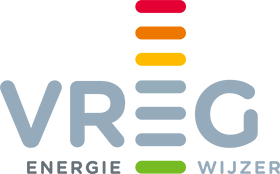 Vlaamse Regulator van de Elektriciteits- en GasmarktVREGKoning Albert II-laan 7 1210 Sint-Joost-ten-NodeTel. 1700 (gratis)Contact: https://www.vreg.be/nl/contactWebsite: www.vreg.beVlaamse Regulator van de Elektriciteits- en GasmarktVREGKoning Albert II-laan 7 1210 Sint-Joost-ten-NodeTel. 1700 (gratis)Contact: https://www.vreg.be/nl/contactWebsite: www.vreg.beVlaamse Regulator van de Elektriciteits- en GasmarktVREGKoning Albert II-laan 7 1210 Sint-Joost-ten-NodeTel. 1700 (gratis)Contact: https://www.vreg.be/nl/contactWebsite: www.vreg.beVlaamse Regulator van de Elektriciteits- en GasmarktVREGKoning Albert II-laan 7 1210 Sint-Joost-ten-NodeTel. 1700 (gratis)Contact: https://www.vreg.be/nl/contactWebsite: www.vreg.beVlaamse Regulator van de Elektriciteits- en GasmarktVREGKoning Albert II-laan 7 1210 Sint-Joost-ten-NodeTel. 1700 (gratis)Contact: https://www.vreg.be/nl/contactWebsite: www.vreg.beVlaamse Regulator van de Elektriciteits- en GasmarktVREGKoning Albert II-laan 7 1210 Sint-Joost-ten-NodeTel. 1700 (gratis)Contact: https://www.vreg.be/nl/contactWebsite: www.vreg.beVlaamse Regulator van de Elektriciteits- en GasmarktVREGKoning Albert II-laan 7 1210 Sint-Joost-ten-NodeTel. 1700 (gratis)Contact: https://www.vreg.be/nl/contactWebsite: www.vreg.beVlaamse Regulator van de Elektriciteits- en GasmarktVREGKoning Albert II-laan 7 1210 Sint-Joost-ten-NodeTel. 1700 (gratis)Contact: https://www.vreg.be/nl/contactWebsite: www.vreg.beVlaamse Regulator van de Elektriciteits- en GasmarktVREGKoning Albert II-laan 7 1210 Sint-Joost-ten-NodeTel. 1700 (gratis)Contact: https://www.vreg.be/nl/contactWebsite: www.vreg.beVlaamse Regulator van de Elektriciteits- en GasmarktVREGKoning Albert II-laan 7 1210 Sint-Joost-ten-NodeTel. 1700 (gratis)Contact: https://www.vreg.be/nl/contactWebsite: www.vreg.beVlaamse Regulator van de Elektriciteits- en GasmarktVREGKoning Albert II-laan 7 1210 Sint-Joost-ten-NodeTel. 1700 (gratis)Contact: https://www.vreg.be/nl/contactWebsite: www.vreg.beVlaamse Regulator van de Elektriciteits- en GasmarktVREGKoning Albert II-laan 7 1210 Sint-Joost-ten-NodeTel. 1700 (gratis)Contact: https://www.vreg.be/nl/contactWebsite: www.vreg.beVlaamse Regulator van de Elektriciteits- en GasmarktVREGKoning Albert II-laan 7 1210 Sint-Joost-ten-NodeTel. 1700 (gratis)Contact: https://www.vreg.be/nl/contactWebsite: www.vreg.beVlaamse Regulator van de Elektriciteits- en GasmarktVREGKoning Albert II-laan 7 1210 Sint-Joost-ten-NodeTel. 1700 (gratis)Contact: https://www.vreg.be/nl/contactWebsite: www.vreg.beVlaamse Regulator van de Elektriciteits- en GasmarktVREGKoning Albert II-laan 7 1210 Sint-Joost-ten-NodeTel. 1700 (gratis)Contact: https://www.vreg.be/nl/contactWebsite: www.vreg.beVlaamse Regulator van de Elektriciteits- en GasmarktVREGKoning Albert II-laan 7 1210 Sint-Joost-ten-NodeTel. 1700 (gratis)Contact: https://www.vreg.be/nl/contactWebsite: www.vreg.beVlaamse Regulator van de Elektriciteits- en GasmarktVREGKoning Albert II-laan 7 1210 Sint-Joost-ten-NodeTel. 1700 (gratis)Contact: https://www.vreg.be/nl/contactWebsite: www.vreg.beVlaamse Regulator van de Elektriciteits- en GasmarktVREGKoning Albert II-laan 7 1210 Sint-Joost-ten-NodeTel. 1700 (gratis)Contact: https://www.vreg.be/nl/contactWebsite: www.vreg.beVlaamse Regulator van de Elektriciteits- en GasmarktVREGKoning Albert II-laan 7 1210 Sint-Joost-ten-NodeTel. 1700 (gratis)Contact: https://www.vreg.be/nl/contactWebsite: www.vreg.beVREG-01-110823 In te vullen door de 
behandelende afdelingontvangstdatumVlaamse Regulator van de Elektriciteits- en GasmarktVREGKoning Albert II-laan 7 1210 Sint-Joost-ten-NodeTel. 1700 (gratis)Contact: https://www.vreg.be/nl/contactWebsite: www.vreg.beVlaamse Regulator van de Elektriciteits- en GasmarktVREGKoning Albert II-laan 7 1210 Sint-Joost-ten-NodeTel. 1700 (gratis)Contact: https://www.vreg.be/nl/contactWebsite: www.vreg.beVlaamse Regulator van de Elektriciteits- en GasmarktVREGKoning Albert II-laan 7 1210 Sint-Joost-ten-NodeTel. 1700 (gratis)Contact: https://www.vreg.be/nl/contactWebsite: www.vreg.beVlaamse Regulator van de Elektriciteits- en GasmarktVREGKoning Albert II-laan 7 1210 Sint-Joost-ten-NodeTel. 1700 (gratis)Contact: https://www.vreg.be/nl/contactWebsite: www.vreg.beVlaamse Regulator van de Elektriciteits- en GasmarktVREGKoning Albert II-laan 7 1210 Sint-Joost-ten-NodeTel. 1700 (gratis)Contact: https://www.vreg.be/nl/contactWebsite: www.vreg.beVlaamse Regulator van de Elektriciteits- en GasmarktVREGKoning Albert II-laan 7 1210 Sint-Joost-ten-NodeTel. 1700 (gratis)Contact: https://www.vreg.be/nl/contactWebsite: www.vreg.beVlaamse Regulator van de Elektriciteits- en GasmarktVREGKoning Albert II-laan 7 1210 Sint-Joost-ten-NodeTel. 1700 (gratis)Contact: https://www.vreg.be/nl/contactWebsite: www.vreg.beVlaamse Regulator van de Elektriciteits- en GasmarktVREGKoning Albert II-laan 7 1210 Sint-Joost-ten-NodeTel. 1700 (gratis)Contact: https://www.vreg.be/nl/contactWebsite: www.vreg.beVlaamse Regulator van de Elektriciteits- en GasmarktVREGKoning Albert II-laan 7 1210 Sint-Joost-ten-NodeTel. 1700 (gratis)Contact: https://www.vreg.be/nl/contactWebsite: www.vreg.beVlaamse Regulator van de Elektriciteits- en GasmarktVREGKoning Albert II-laan 7 1210 Sint-Joost-ten-NodeTel. 1700 (gratis)Contact: https://www.vreg.be/nl/contactWebsite: www.vreg.beVlaamse Regulator van de Elektriciteits- en GasmarktVREGKoning Albert II-laan 7 1210 Sint-Joost-ten-NodeTel. 1700 (gratis)Contact: https://www.vreg.be/nl/contactWebsite: www.vreg.beVlaamse Regulator van de Elektriciteits- en GasmarktVREGKoning Albert II-laan 7 1210 Sint-Joost-ten-NodeTel. 1700 (gratis)Contact: https://www.vreg.be/nl/contactWebsite: www.vreg.beVlaamse Regulator van de Elektriciteits- en GasmarktVREGKoning Albert II-laan 7 1210 Sint-Joost-ten-NodeTel. 1700 (gratis)Contact: https://www.vreg.be/nl/contactWebsite: www.vreg.beVlaamse Regulator van de Elektriciteits- en GasmarktVREGKoning Albert II-laan 7 1210 Sint-Joost-ten-NodeTel. 1700 (gratis)Contact: https://www.vreg.be/nl/contactWebsite: www.vreg.beVlaamse Regulator van de Elektriciteits- en GasmarktVREGKoning Albert II-laan 7 1210 Sint-Joost-ten-NodeTel. 1700 (gratis)Contact: https://www.vreg.be/nl/contactWebsite: www.vreg.beVlaamse Regulator van de Elektriciteits- en GasmarktVREGKoning Albert II-laan 7 1210 Sint-Joost-ten-NodeTel. 1700 (gratis)Contact: https://www.vreg.be/nl/contactWebsite: www.vreg.beVlaamse Regulator van de Elektriciteits- en GasmarktVREGKoning Albert II-laan 7 1210 Sint-Joost-ten-NodeTel. 1700 (gratis)Contact: https://www.vreg.be/nl/contactWebsite: www.vreg.beVlaamse Regulator van de Elektriciteits- en GasmarktVREGKoning Albert II-laan 7 1210 Sint-Joost-ten-NodeTel. 1700 (gratis)Contact: https://www.vreg.be/nl/contactWebsite: www.vreg.beVlaamse Regulator van de Elektriciteits- en GasmarktVREGKoning Albert II-laan 7 1210 Sint-Joost-ten-NodeTel. 1700 (gratis)Contact: https://www.vreg.be/nl/contactWebsite: www.vreg.beVlaamse Regulator van de Elektriciteits- en GasmarktVREGKoning Albert II-laan 7 1210 Sint-Joost-ten-NodeTel. 1700 (gratis)Contact: https://www.vreg.be/nl/contactWebsite: www.vreg.beVlaamse Regulator van de Elektriciteits- en GasmarktVREGKoning Albert II-laan 7 1210 Sint-Joost-ten-NodeTel. 1700 (gratis)Contact: https://www.vreg.be/nl/contactWebsite: www.vreg.beVlaamse Regulator van de Elektriciteits- en GasmarktVREGKoning Albert II-laan 7 1210 Sint-Joost-ten-NodeTel. 1700 (gratis)Contact: https://www.vreg.be/nl/contactWebsite: www.vreg.beVlaamse Regulator van de Elektriciteits- en GasmarktVREGKoning Albert II-laan 7 1210 Sint-Joost-ten-NodeTel. 1700 (gratis)Contact: https://www.vreg.be/nl/contactWebsite: www.vreg.beVlaamse Regulator van de Elektriciteits- en GasmarktVREGKoning Albert II-laan 7 1210 Sint-Joost-ten-NodeTel. 1700 (gratis)Contact: https://www.vreg.be/nl/contactWebsite: www.vreg.beVlaamse Regulator van de Elektriciteits- en GasmarktVREGKoning Albert II-laan 7 1210 Sint-Joost-ten-NodeTel. 1700 (gratis)Contact: https://www.vreg.be/nl/contactWebsite: www.vreg.beVlaamse Regulator van de Elektriciteits- en GasmarktVREGKoning Albert II-laan 7 1210 Sint-Joost-ten-NodeTel. 1700 (gratis)Contact: https://www.vreg.be/nl/contactWebsite: www.vreg.beVlaamse Regulator van de Elektriciteits- en GasmarktVREGKoning Albert II-laan 7 1210 Sint-Joost-ten-NodeTel. 1700 (gratis)Contact: https://www.vreg.be/nl/contactWebsite: www.vreg.beVlaamse Regulator van de Elektriciteits- en GasmarktVREGKoning Albert II-laan 7 1210 Sint-Joost-ten-NodeTel. 1700 (gratis)Contact: https://www.vreg.be/nl/contactWebsite: www.vreg.beVlaamse Regulator van de Elektriciteits- en GasmarktVREGKoning Albert II-laan 7 1210 Sint-Joost-ten-NodeTel. 1700 (gratis)Contact: https://www.vreg.be/nl/contactWebsite: www.vreg.beVlaamse Regulator van de Elektriciteits- en GasmarktVREGKoning Albert II-laan 7 1210 Sint-Joost-ten-NodeTel. 1700 (gratis)Contact: https://www.vreg.be/nl/contactWebsite: www.vreg.beVlaamse Regulator van de Elektriciteits- en GasmarktVREGKoning Albert II-laan 7 1210 Sint-Joost-ten-NodeTel. 1700 (gratis)Contact: https://www.vreg.be/nl/contactWebsite: www.vreg.beVlaamse Regulator van de Elektriciteits- en GasmarktVREGKoning Albert II-laan 7 1210 Sint-Joost-ten-NodeTel. 1700 (gratis)Contact: https://www.vreg.be/nl/contactWebsite: www.vreg.beVlaamse Regulator van de Elektriciteits- en GasmarktVREGKoning Albert II-laan 7 1210 Sint-Joost-ten-NodeTel. 1700 (gratis)Contact: https://www.vreg.be/nl/contactWebsite: www.vreg.beVlaamse Regulator van de Elektriciteits- en GasmarktVREGKoning Albert II-laan 7 1210 Sint-Joost-ten-NodeTel. 1700 (gratis)Contact: https://www.vreg.be/nl/contactWebsite: www.vreg.beVlaamse Regulator van de Elektriciteits- en GasmarktVREGKoning Albert II-laan 7 1210 Sint-Joost-ten-NodeTel. 1700 (gratis)Contact: https://www.vreg.be/nl/contactWebsite: www.vreg.beVlaamse Regulator van de Elektriciteits- en GasmarktVREGKoning Albert II-laan 7 1210 Sint-Joost-ten-NodeTel. 1700 (gratis)Contact: https://www.vreg.be/nl/contactWebsite: www.vreg.beVlaamse Regulator van de Elektriciteits- en GasmarktVREGKoning Albert II-laan 7 1210 Sint-Joost-ten-NodeTel. 1700 (gratis)Contact: https://www.vreg.be/nl/contactWebsite: www.vreg.beVlaamse Regulator van de Elektriciteits- en GasmarktVREGKoning Albert II-laan 7 1210 Sint-Joost-ten-NodeTel. 1700 (gratis)Contact: https://www.vreg.be/nl/contactWebsite: www.vreg.bedossierkenmerkVlaamse Regulator van de Elektriciteits- en GasmarktVREGKoning Albert II-laan 7 1210 Sint-Joost-ten-NodeTel. 1700 (gratis)Contact: https://www.vreg.be/nl/contactWebsite: www.vreg.beVlaamse Regulator van de Elektriciteits- en GasmarktVREGKoning Albert II-laan 7 1210 Sint-Joost-ten-NodeTel. 1700 (gratis)Contact: https://www.vreg.be/nl/contactWebsite: www.vreg.beVlaamse Regulator van de Elektriciteits- en GasmarktVREGKoning Albert II-laan 7 1210 Sint-Joost-ten-NodeTel. 1700 (gratis)Contact: https://www.vreg.be/nl/contactWebsite: www.vreg.beVlaamse Regulator van de Elektriciteits- en GasmarktVREGKoning Albert II-laan 7 1210 Sint-Joost-ten-NodeTel. 1700 (gratis)Contact: https://www.vreg.be/nl/contactWebsite: www.vreg.beVlaamse Regulator van de Elektriciteits- en GasmarktVREGKoning Albert II-laan 7 1210 Sint-Joost-ten-NodeTel. 1700 (gratis)Contact: https://www.vreg.be/nl/contactWebsite: www.vreg.beVlaamse Regulator van de Elektriciteits- en GasmarktVREGKoning Albert II-laan 7 1210 Sint-Joost-ten-NodeTel. 1700 (gratis)Contact: https://www.vreg.be/nl/contactWebsite: www.vreg.beVlaamse Regulator van de Elektriciteits- en GasmarktVREGKoning Albert II-laan 7 1210 Sint-Joost-ten-NodeTel. 1700 (gratis)Contact: https://www.vreg.be/nl/contactWebsite: www.vreg.beVlaamse Regulator van de Elektriciteits- en GasmarktVREGKoning Albert II-laan 7 1210 Sint-Joost-ten-NodeTel. 1700 (gratis)Contact: https://www.vreg.be/nl/contactWebsite: www.vreg.beVlaamse Regulator van de Elektriciteits- en GasmarktVREGKoning Albert II-laan 7 1210 Sint-Joost-ten-NodeTel. 1700 (gratis)Contact: https://www.vreg.be/nl/contactWebsite: www.vreg.beVlaamse Regulator van de Elektriciteits- en GasmarktVREGKoning Albert II-laan 7 1210 Sint-Joost-ten-NodeTel. 1700 (gratis)Contact: https://www.vreg.be/nl/contactWebsite: www.vreg.beVlaamse Regulator van de Elektriciteits- en GasmarktVREGKoning Albert II-laan 7 1210 Sint-Joost-ten-NodeTel. 1700 (gratis)Contact: https://www.vreg.be/nl/contactWebsite: www.vreg.beVlaamse Regulator van de Elektriciteits- en GasmarktVREGKoning Albert II-laan 7 1210 Sint-Joost-ten-NodeTel. 1700 (gratis)Contact: https://www.vreg.be/nl/contactWebsite: www.vreg.beVlaamse Regulator van de Elektriciteits- en GasmarktVREGKoning Albert II-laan 7 1210 Sint-Joost-ten-NodeTel. 1700 (gratis)Contact: https://www.vreg.be/nl/contactWebsite: www.vreg.beVlaamse Regulator van de Elektriciteits- en GasmarktVREGKoning Albert II-laan 7 1210 Sint-Joost-ten-NodeTel. 1700 (gratis)Contact: https://www.vreg.be/nl/contactWebsite: www.vreg.beVlaamse Regulator van de Elektriciteits- en GasmarktVREGKoning Albert II-laan 7 1210 Sint-Joost-ten-NodeTel. 1700 (gratis)Contact: https://www.vreg.be/nl/contactWebsite: www.vreg.beVlaamse Regulator van de Elektriciteits- en GasmarktVREGKoning Albert II-laan 7 1210 Sint-Joost-ten-NodeTel. 1700 (gratis)Contact: https://www.vreg.be/nl/contactWebsite: www.vreg.beVlaamse Regulator van de Elektriciteits- en GasmarktVREGKoning Albert II-laan 7 1210 Sint-Joost-ten-NodeTel. 1700 (gratis)Contact: https://www.vreg.be/nl/contactWebsite: www.vreg.beVlaamse Regulator van de Elektriciteits- en GasmarktVREGKoning Albert II-laan 7 1210 Sint-Joost-ten-NodeTel. 1700 (gratis)Contact: https://www.vreg.be/nl/contactWebsite: www.vreg.beVlaamse Regulator van de Elektriciteits- en GasmarktVREGKoning Albert II-laan 7 1210 Sint-Joost-ten-NodeTel. 1700 (gratis)Contact: https://www.vreg.be/nl/contactWebsite: www.vreg.beVlaamse Regulator van de Elektriciteits- en GasmarktVREGKoning Albert II-laan 7 1210 Sint-Joost-ten-NodeTel. 1700 (gratis)Contact: https://www.vreg.be/nl/contactWebsite: www.vreg.beVlaamse Regulator van de Elektriciteits- en GasmarktVREGKoning Albert II-laan 7 1210 Sint-Joost-ten-NodeTel. 1700 (gratis)Contact: https://www.vreg.be/nl/contactWebsite: www.vreg.beVlaamse Regulator van de Elektriciteits- en GasmarktVREGKoning Albert II-laan 7 1210 Sint-Joost-ten-NodeTel. 1700 (gratis)Contact: https://www.vreg.be/nl/contactWebsite: www.vreg.beVlaamse Regulator van de Elektriciteits- en GasmarktVREGKoning Albert II-laan 7 1210 Sint-Joost-ten-NodeTel. 1700 (gratis)Contact: https://www.vreg.be/nl/contactWebsite: www.vreg.beVlaamse Regulator van de Elektriciteits- en GasmarktVREGKoning Albert II-laan 7 1210 Sint-Joost-ten-NodeTel. 1700 (gratis)Contact: https://www.vreg.be/nl/contactWebsite: www.vreg.beVlaamse Regulator van de Elektriciteits- en GasmarktVREGKoning Albert II-laan 7 1210 Sint-Joost-ten-NodeTel. 1700 (gratis)Contact: https://www.vreg.be/nl/contactWebsite: www.vreg.beVlaamse Regulator van de Elektriciteits- en GasmarktVREGKoning Albert II-laan 7 1210 Sint-Joost-ten-NodeTel. 1700 (gratis)Contact: https://www.vreg.be/nl/contactWebsite: www.vreg.beVlaamse Regulator van de Elektriciteits- en GasmarktVREGKoning Albert II-laan 7 1210 Sint-Joost-ten-NodeTel. 1700 (gratis)Contact: https://www.vreg.be/nl/contactWebsite: www.vreg.beVlaamse Regulator van de Elektriciteits- en GasmarktVREGKoning Albert II-laan 7 1210 Sint-Joost-ten-NodeTel. 1700 (gratis)Contact: https://www.vreg.be/nl/contactWebsite: www.vreg.beVlaamse Regulator van de Elektriciteits- en GasmarktVREGKoning Albert II-laan 7 1210 Sint-Joost-ten-NodeTel. 1700 (gratis)Contact: https://www.vreg.be/nl/contactWebsite: www.vreg.beVlaamse Regulator van de Elektriciteits- en GasmarktVREGKoning Albert II-laan 7 1210 Sint-Joost-ten-NodeTel. 1700 (gratis)Contact: https://www.vreg.be/nl/contactWebsite: www.vreg.beVlaamse Regulator van de Elektriciteits- en GasmarktVREGKoning Albert II-laan 7 1210 Sint-Joost-ten-NodeTel. 1700 (gratis)Contact: https://www.vreg.be/nl/contactWebsite: www.vreg.beVlaamse Regulator van de Elektriciteits- en GasmarktVREGKoning Albert II-laan 7 1210 Sint-Joost-ten-NodeTel. 1700 (gratis)Contact: https://www.vreg.be/nl/contactWebsite: www.vreg.beVlaamse Regulator van de Elektriciteits- en GasmarktVREGKoning Albert II-laan 7 1210 Sint-Joost-ten-NodeTel. 1700 (gratis)Contact: https://www.vreg.be/nl/contactWebsite: www.vreg.beVlaamse Regulator van de Elektriciteits- en GasmarktVREGKoning Albert II-laan 7 1210 Sint-Joost-ten-NodeTel. 1700 (gratis)Contact: https://www.vreg.be/nl/contactWebsite: www.vreg.beVlaamse Regulator van de Elektriciteits- en GasmarktVREGKoning Albert II-laan 7 1210 Sint-Joost-ten-NodeTel. 1700 (gratis)Contact: https://www.vreg.be/nl/contactWebsite: www.vreg.beVlaamse Regulator van de Elektriciteits- en GasmarktVREGKoning Albert II-laan 7 1210 Sint-Joost-ten-NodeTel. 1700 (gratis)Contact: https://www.vreg.be/nl/contactWebsite: www.vreg.beVlaamse Regulator van de Elektriciteits- en GasmarktVREGKoning Albert II-laan 7 1210 Sint-Joost-ten-NodeTel. 1700 (gratis)Contact: https://www.vreg.be/nl/contactWebsite: www.vreg.beVlaamse Regulator van de Elektriciteits- en GasmarktVREGKoning Albert II-laan 7 1210 Sint-Joost-ten-NodeTel. 1700 (gratis)Contact: https://www.vreg.be/nl/contactWebsite: www.vreg.beWaarvoor dient dit formulier?Met dit formulier meldt u:het beheer van een elektriciteits- of aardgasdistributienet dat bestaat op 1 juli 2011 en dat gekwalificeerd kan worden als gesloten distributienet, ongeacht of het op de eigen site of buiten de eigen site ligt. U kunt het best op voorhand nagaan of het net gekwalificeerd kan worden als gesloten distributienet. U kunt daarvoor contact opnemen met de VREG. De eigen site bestaat uit het kadastrale perceel of de aaneensluitende kadastrale percelen van de eigenaar, de opstalhouder of de concessiehouder, zoals bepaald in artikel 1.1.3, 30°/1, van het Energiedecreet;de aanleg en het beheer van een nieuw elektriciteitsdistributienet op de eigen site, dat gekwalificeerd kan worden als gesloten distributienet, overeenkomstig artikel 4.6.1, §1, van het Energiedecreet.Aan wie bezorgt u dit formulier?U dient een origineel exemplaar en een kopie van dit formulier in bij de VREG op het bovenstaande adres of via brieven@vreg.be. Als het aanvraagdossier documenten in kleur bevat, maakt u daarvan een kleurenkopie.Waarvoor dient dit formulier?Met dit formulier meldt u:het beheer van een elektriciteits- of aardgasdistributienet dat bestaat op 1 juli 2011 en dat gekwalificeerd kan worden als gesloten distributienet, ongeacht of het op de eigen site of buiten de eigen site ligt. U kunt het best op voorhand nagaan of het net gekwalificeerd kan worden als gesloten distributienet. U kunt daarvoor contact opnemen met de VREG. De eigen site bestaat uit het kadastrale perceel of de aaneensluitende kadastrale percelen van de eigenaar, de opstalhouder of de concessiehouder, zoals bepaald in artikel 1.1.3, 30°/1, van het Energiedecreet;de aanleg en het beheer van een nieuw elektriciteitsdistributienet op de eigen site, dat gekwalificeerd kan worden als gesloten distributienet, overeenkomstig artikel 4.6.1, §1, van het Energiedecreet.Aan wie bezorgt u dit formulier?U dient een origineel exemplaar en een kopie van dit formulier in bij de VREG op het bovenstaande adres of via brieven@vreg.be. Als het aanvraagdossier documenten in kleur bevat, maakt u daarvan een kleurenkopie.Waarvoor dient dit formulier?Met dit formulier meldt u:het beheer van een elektriciteits- of aardgasdistributienet dat bestaat op 1 juli 2011 en dat gekwalificeerd kan worden als gesloten distributienet, ongeacht of het op de eigen site of buiten de eigen site ligt. U kunt het best op voorhand nagaan of het net gekwalificeerd kan worden als gesloten distributienet. U kunt daarvoor contact opnemen met de VREG. De eigen site bestaat uit het kadastrale perceel of de aaneensluitende kadastrale percelen van de eigenaar, de opstalhouder of de concessiehouder, zoals bepaald in artikel 1.1.3, 30°/1, van het Energiedecreet;de aanleg en het beheer van een nieuw elektriciteitsdistributienet op de eigen site, dat gekwalificeerd kan worden als gesloten distributienet, overeenkomstig artikel 4.6.1, §1, van het Energiedecreet.Aan wie bezorgt u dit formulier?U dient een origineel exemplaar en een kopie van dit formulier in bij de VREG op het bovenstaande adres of via brieven@vreg.be. Als het aanvraagdossier documenten in kleur bevat, maakt u daarvan een kleurenkopie.Waarvoor dient dit formulier?Met dit formulier meldt u:het beheer van een elektriciteits- of aardgasdistributienet dat bestaat op 1 juli 2011 en dat gekwalificeerd kan worden als gesloten distributienet, ongeacht of het op de eigen site of buiten de eigen site ligt. U kunt het best op voorhand nagaan of het net gekwalificeerd kan worden als gesloten distributienet. U kunt daarvoor contact opnemen met de VREG. De eigen site bestaat uit het kadastrale perceel of de aaneensluitende kadastrale percelen van de eigenaar, de opstalhouder of de concessiehouder, zoals bepaald in artikel 1.1.3, 30°/1, van het Energiedecreet;de aanleg en het beheer van een nieuw elektriciteitsdistributienet op de eigen site, dat gekwalificeerd kan worden als gesloten distributienet, overeenkomstig artikel 4.6.1, §1, van het Energiedecreet.Aan wie bezorgt u dit formulier?U dient een origineel exemplaar en een kopie van dit formulier in bij de VREG op het bovenstaande adres of via brieven@vreg.be. Als het aanvraagdossier documenten in kleur bevat, maakt u daarvan een kleurenkopie.Waarvoor dient dit formulier?Met dit formulier meldt u:het beheer van een elektriciteits- of aardgasdistributienet dat bestaat op 1 juli 2011 en dat gekwalificeerd kan worden als gesloten distributienet, ongeacht of het op de eigen site of buiten de eigen site ligt. U kunt het best op voorhand nagaan of het net gekwalificeerd kan worden als gesloten distributienet. U kunt daarvoor contact opnemen met de VREG. De eigen site bestaat uit het kadastrale perceel of de aaneensluitende kadastrale percelen van de eigenaar, de opstalhouder of de concessiehouder, zoals bepaald in artikel 1.1.3, 30°/1, van het Energiedecreet;de aanleg en het beheer van een nieuw elektriciteitsdistributienet op de eigen site, dat gekwalificeerd kan worden als gesloten distributienet, overeenkomstig artikel 4.6.1, §1, van het Energiedecreet.Aan wie bezorgt u dit formulier?U dient een origineel exemplaar en een kopie van dit formulier in bij de VREG op het bovenstaande adres of via brieven@vreg.be. Als het aanvraagdossier documenten in kleur bevat, maakt u daarvan een kleurenkopie.Waarvoor dient dit formulier?Met dit formulier meldt u:het beheer van een elektriciteits- of aardgasdistributienet dat bestaat op 1 juli 2011 en dat gekwalificeerd kan worden als gesloten distributienet, ongeacht of het op de eigen site of buiten de eigen site ligt. U kunt het best op voorhand nagaan of het net gekwalificeerd kan worden als gesloten distributienet. U kunt daarvoor contact opnemen met de VREG. De eigen site bestaat uit het kadastrale perceel of de aaneensluitende kadastrale percelen van de eigenaar, de opstalhouder of de concessiehouder, zoals bepaald in artikel 1.1.3, 30°/1, van het Energiedecreet;de aanleg en het beheer van een nieuw elektriciteitsdistributienet op de eigen site, dat gekwalificeerd kan worden als gesloten distributienet, overeenkomstig artikel 4.6.1, §1, van het Energiedecreet.Aan wie bezorgt u dit formulier?U dient een origineel exemplaar en een kopie van dit formulier in bij de VREG op het bovenstaande adres of via brieven@vreg.be. Als het aanvraagdossier documenten in kleur bevat, maakt u daarvan een kleurenkopie.Waarvoor dient dit formulier?Met dit formulier meldt u:het beheer van een elektriciteits- of aardgasdistributienet dat bestaat op 1 juli 2011 en dat gekwalificeerd kan worden als gesloten distributienet, ongeacht of het op de eigen site of buiten de eigen site ligt. U kunt het best op voorhand nagaan of het net gekwalificeerd kan worden als gesloten distributienet. U kunt daarvoor contact opnemen met de VREG. De eigen site bestaat uit het kadastrale perceel of de aaneensluitende kadastrale percelen van de eigenaar, de opstalhouder of de concessiehouder, zoals bepaald in artikel 1.1.3, 30°/1, van het Energiedecreet;de aanleg en het beheer van een nieuw elektriciteitsdistributienet op de eigen site, dat gekwalificeerd kan worden als gesloten distributienet, overeenkomstig artikel 4.6.1, §1, van het Energiedecreet.Aan wie bezorgt u dit formulier?U dient een origineel exemplaar en een kopie van dit formulier in bij de VREG op het bovenstaande adres of via brieven@vreg.be. Als het aanvraagdossier documenten in kleur bevat, maakt u daarvan een kleurenkopie.Waarvoor dient dit formulier?Met dit formulier meldt u:het beheer van een elektriciteits- of aardgasdistributienet dat bestaat op 1 juli 2011 en dat gekwalificeerd kan worden als gesloten distributienet, ongeacht of het op de eigen site of buiten de eigen site ligt. U kunt het best op voorhand nagaan of het net gekwalificeerd kan worden als gesloten distributienet. U kunt daarvoor contact opnemen met de VREG. De eigen site bestaat uit het kadastrale perceel of de aaneensluitende kadastrale percelen van de eigenaar, de opstalhouder of de concessiehouder, zoals bepaald in artikel 1.1.3, 30°/1, van het Energiedecreet;de aanleg en het beheer van een nieuw elektriciteitsdistributienet op de eigen site, dat gekwalificeerd kan worden als gesloten distributienet, overeenkomstig artikel 4.6.1, §1, van het Energiedecreet.Aan wie bezorgt u dit formulier?U dient een origineel exemplaar en een kopie van dit formulier in bij de VREG op het bovenstaande adres of via brieven@vreg.be. Als het aanvraagdossier documenten in kleur bevat, maakt u daarvan een kleurenkopie.Waarvoor dient dit formulier?Met dit formulier meldt u:het beheer van een elektriciteits- of aardgasdistributienet dat bestaat op 1 juli 2011 en dat gekwalificeerd kan worden als gesloten distributienet, ongeacht of het op de eigen site of buiten de eigen site ligt. U kunt het best op voorhand nagaan of het net gekwalificeerd kan worden als gesloten distributienet. U kunt daarvoor contact opnemen met de VREG. De eigen site bestaat uit het kadastrale perceel of de aaneensluitende kadastrale percelen van de eigenaar, de opstalhouder of de concessiehouder, zoals bepaald in artikel 1.1.3, 30°/1, van het Energiedecreet;de aanleg en het beheer van een nieuw elektriciteitsdistributienet op de eigen site, dat gekwalificeerd kan worden als gesloten distributienet, overeenkomstig artikel 4.6.1, §1, van het Energiedecreet.Aan wie bezorgt u dit formulier?U dient een origineel exemplaar en een kopie van dit formulier in bij de VREG op het bovenstaande adres of via brieven@vreg.be. Als het aanvraagdossier documenten in kleur bevat, maakt u daarvan een kleurenkopie.Waarvoor dient dit formulier?Met dit formulier meldt u:het beheer van een elektriciteits- of aardgasdistributienet dat bestaat op 1 juli 2011 en dat gekwalificeerd kan worden als gesloten distributienet, ongeacht of het op de eigen site of buiten de eigen site ligt. U kunt het best op voorhand nagaan of het net gekwalificeerd kan worden als gesloten distributienet. U kunt daarvoor contact opnemen met de VREG. De eigen site bestaat uit het kadastrale perceel of de aaneensluitende kadastrale percelen van de eigenaar, de opstalhouder of de concessiehouder, zoals bepaald in artikel 1.1.3, 30°/1, van het Energiedecreet;de aanleg en het beheer van een nieuw elektriciteitsdistributienet op de eigen site, dat gekwalificeerd kan worden als gesloten distributienet, overeenkomstig artikel 4.6.1, §1, van het Energiedecreet.Aan wie bezorgt u dit formulier?U dient een origineel exemplaar en een kopie van dit formulier in bij de VREG op het bovenstaande adres of via brieven@vreg.be. Als het aanvraagdossier documenten in kleur bevat, maakt u daarvan een kleurenkopie.Waarvoor dient dit formulier?Met dit formulier meldt u:het beheer van een elektriciteits- of aardgasdistributienet dat bestaat op 1 juli 2011 en dat gekwalificeerd kan worden als gesloten distributienet, ongeacht of het op de eigen site of buiten de eigen site ligt. U kunt het best op voorhand nagaan of het net gekwalificeerd kan worden als gesloten distributienet. U kunt daarvoor contact opnemen met de VREG. De eigen site bestaat uit het kadastrale perceel of de aaneensluitende kadastrale percelen van de eigenaar, de opstalhouder of de concessiehouder, zoals bepaald in artikel 1.1.3, 30°/1, van het Energiedecreet;de aanleg en het beheer van een nieuw elektriciteitsdistributienet op de eigen site, dat gekwalificeerd kan worden als gesloten distributienet, overeenkomstig artikel 4.6.1, §1, van het Energiedecreet.Aan wie bezorgt u dit formulier?U dient een origineel exemplaar en een kopie van dit formulier in bij de VREG op het bovenstaande adres of via brieven@vreg.be. Als het aanvraagdossier documenten in kleur bevat, maakt u daarvan een kleurenkopie.Waarvoor dient dit formulier?Met dit formulier meldt u:het beheer van een elektriciteits- of aardgasdistributienet dat bestaat op 1 juli 2011 en dat gekwalificeerd kan worden als gesloten distributienet, ongeacht of het op de eigen site of buiten de eigen site ligt. U kunt het best op voorhand nagaan of het net gekwalificeerd kan worden als gesloten distributienet. U kunt daarvoor contact opnemen met de VREG. De eigen site bestaat uit het kadastrale perceel of de aaneensluitende kadastrale percelen van de eigenaar, de opstalhouder of de concessiehouder, zoals bepaald in artikel 1.1.3, 30°/1, van het Energiedecreet;de aanleg en het beheer van een nieuw elektriciteitsdistributienet op de eigen site, dat gekwalificeerd kan worden als gesloten distributienet, overeenkomstig artikel 4.6.1, §1, van het Energiedecreet.Aan wie bezorgt u dit formulier?U dient een origineel exemplaar en een kopie van dit formulier in bij de VREG op het bovenstaande adres of via brieven@vreg.be. Als het aanvraagdossier documenten in kleur bevat, maakt u daarvan een kleurenkopie.Waarvoor dient dit formulier?Met dit formulier meldt u:het beheer van een elektriciteits- of aardgasdistributienet dat bestaat op 1 juli 2011 en dat gekwalificeerd kan worden als gesloten distributienet, ongeacht of het op de eigen site of buiten de eigen site ligt. U kunt het best op voorhand nagaan of het net gekwalificeerd kan worden als gesloten distributienet. U kunt daarvoor contact opnemen met de VREG. De eigen site bestaat uit het kadastrale perceel of de aaneensluitende kadastrale percelen van de eigenaar, de opstalhouder of de concessiehouder, zoals bepaald in artikel 1.1.3, 30°/1, van het Energiedecreet;de aanleg en het beheer van een nieuw elektriciteitsdistributienet op de eigen site, dat gekwalificeerd kan worden als gesloten distributienet, overeenkomstig artikel 4.6.1, §1, van het Energiedecreet.Aan wie bezorgt u dit formulier?U dient een origineel exemplaar en een kopie van dit formulier in bij de VREG op het bovenstaande adres of via brieven@vreg.be. Als het aanvraagdossier documenten in kleur bevat, maakt u daarvan een kleurenkopie.Waarvoor dient dit formulier?Met dit formulier meldt u:het beheer van een elektriciteits- of aardgasdistributienet dat bestaat op 1 juli 2011 en dat gekwalificeerd kan worden als gesloten distributienet, ongeacht of het op de eigen site of buiten de eigen site ligt. U kunt het best op voorhand nagaan of het net gekwalificeerd kan worden als gesloten distributienet. U kunt daarvoor contact opnemen met de VREG. De eigen site bestaat uit het kadastrale perceel of de aaneensluitende kadastrale percelen van de eigenaar, de opstalhouder of de concessiehouder, zoals bepaald in artikel 1.1.3, 30°/1, van het Energiedecreet;de aanleg en het beheer van een nieuw elektriciteitsdistributienet op de eigen site, dat gekwalificeerd kan worden als gesloten distributienet, overeenkomstig artikel 4.6.1, §1, van het Energiedecreet.Aan wie bezorgt u dit formulier?U dient een origineel exemplaar en een kopie van dit formulier in bij de VREG op het bovenstaande adres of via brieven@vreg.be. Als het aanvraagdossier documenten in kleur bevat, maakt u daarvan een kleurenkopie.Waarvoor dient dit formulier?Met dit formulier meldt u:het beheer van een elektriciteits- of aardgasdistributienet dat bestaat op 1 juli 2011 en dat gekwalificeerd kan worden als gesloten distributienet, ongeacht of het op de eigen site of buiten de eigen site ligt. U kunt het best op voorhand nagaan of het net gekwalificeerd kan worden als gesloten distributienet. U kunt daarvoor contact opnemen met de VREG. De eigen site bestaat uit het kadastrale perceel of de aaneensluitende kadastrale percelen van de eigenaar, de opstalhouder of de concessiehouder, zoals bepaald in artikel 1.1.3, 30°/1, van het Energiedecreet;de aanleg en het beheer van een nieuw elektriciteitsdistributienet op de eigen site, dat gekwalificeerd kan worden als gesloten distributienet, overeenkomstig artikel 4.6.1, §1, van het Energiedecreet.Aan wie bezorgt u dit formulier?U dient een origineel exemplaar en een kopie van dit formulier in bij de VREG op het bovenstaande adres of via brieven@vreg.be. Als het aanvraagdossier documenten in kleur bevat, maakt u daarvan een kleurenkopie.Waarvoor dient dit formulier?Met dit formulier meldt u:het beheer van een elektriciteits- of aardgasdistributienet dat bestaat op 1 juli 2011 en dat gekwalificeerd kan worden als gesloten distributienet, ongeacht of het op de eigen site of buiten de eigen site ligt. U kunt het best op voorhand nagaan of het net gekwalificeerd kan worden als gesloten distributienet. U kunt daarvoor contact opnemen met de VREG. De eigen site bestaat uit het kadastrale perceel of de aaneensluitende kadastrale percelen van de eigenaar, de opstalhouder of de concessiehouder, zoals bepaald in artikel 1.1.3, 30°/1, van het Energiedecreet;de aanleg en het beheer van een nieuw elektriciteitsdistributienet op de eigen site, dat gekwalificeerd kan worden als gesloten distributienet, overeenkomstig artikel 4.6.1, §1, van het Energiedecreet.Aan wie bezorgt u dit formulier?U dient een origineel exemplaar en een kopie van dit formulier in bij de VREG op het bovenstaande adres of via brieven@vreg.be. Als het aanvraagdossier documenten in kleur bevat, maakt u daarvan een kleurenkopie.Waarvoor dient dit formulier?Met dit formulier meldt u:het beheer van een elektriciteits- of aardgasdistributienet dat bestaat op 1 juli 2011 en dat gekwalificeerd kan worden als gesloten distributienet, ongeacht of het op de eigen site of buiten de eigen site ligt. U kunt het best op voorhand nagaan of het net gekwalificeerd kan worden als gesloten distributienet. U kunt daarvoor contact opnemen met de VREG. De eigen site bestaat uit het kadastrale perceel of de aaneensluitende kadastrale percelen van de eigenaar, de opstalhouder of de concessiehouder, zoals bepaald in artikel 1.1.3, 30°/1, van het Energiedecreet;de aanleg en het beheer van een nieuw elektriciteitsdistributienet op de eigen site, dat gekwalificeerd kan worden als gesloten distributienet, overeenkomstig artikel 4.6.1, §1, van het Energiedecreet.Aan wie bezorgt u dit formulier?U dient een origineel exemplaar en een kopie van dit formulier in bij de VREG op het bovenstaande adres of via brieven@vreg.be. Als het aanvraagdossier documenten in kleur bevat, maakt u daarvan een kleurenkopie.Waarvoor dient dit formulier?Met dit formulier meldt u:het beheer van een elektriciteits- of aardgasdistributienet dat bestaat op 1 juli 2011 en dat gekwalificeerd kan worden als gesloten distributienet, ongeacht of het op de eigen site of buiten de eigen site ligt. U kunt het best op voorhand nagaan of het net gekwalificeerd kan worden als gesloten distributienet. U kunt daarvoor contact opnemen met de VREG. De eigen site bestaat uit het kadastrale perceel of de aaneensluitende kadastrale percelen van de eigenaar, de opstalhouder of de concessiehouder, zoals bepaald in artikel 1.1.3, 30°/1, van het Energiedecreet;de aanleg en het beheer van een nieuw elektriciteitsdistributienet op de eigen site, dat gekwalificeerd kan worden als gesloten distributienet, overeenkomstig artikel 4.6.1, §1, van het Energiedecreet.Aan wie bezorgt u dit formulier?U dient een origineel exemplaar en een kopie van dit formulier in bij de VREG op het bovenstaande adres of via brieven@vreg.be. Als het aanvraagdossier documenten in kleur bevat, maakt u daarvan een kleurenkopie.Waarvoor dient dit formulier?Met dit formulier meldt u:het beheer van een elektriciteits- of aardgasdistributienet dat bestaat op 1 juli 2011 en dat gekwalificeerd kan worden als gesloten distributienet, ongeacht of het op de eigen site of buiten de eigen site ligt. U kunt het best op voorhand nagaan of het net gekwalificeerd kan worden als gesloten distributienet. U kunt daarvoor contact opnemen met de VREG. De eigen site bestaat uit het kadastrale perceel of de aaneensluitende kadastrale percelen van de eigenaar, de opstalhouder of de concessiehouder, zoals bepaald in artikel 1.1.3, 30°/1, van het Energiedecreet;de aanleg en het beheer van een nieuw elektriciteitsdistributienet op de eigen site, dat gekwalificeerd kan worden als gesloten distributienet, overeenkomstig artikel 4.6.1, §1, van het Energiedecreet.Aan wie bezorgt u dit formulier?U dient een origineel exemplaar en een kopie van dit formulier in bij de VREG op het bovenstaande adres of via brieven@vreg.be. Als het aanvraagdossier documenten in kleur bevat, maakt u daarvan een kleurenkopie.Waarvoor dient dit formulier?Met dit formulier meldt u:het beheer van een elektriciteits- of aardgasdistributienet dat bestaat op 1 juli 2011 en dat gekwalificeerd kan worden als gesloten distributienet, ongeacht of het op de eigen site of buiten de eigen site ligt. U kunt het best op voorhand nagaan of het net gekwalificeerd kan worden als gesloten distributienet. U kunt daarvoor contact opnemen met de VREG. De eigen site bestaat uit het kadastrale perceel of de aaneensluitende kadastrale percelen van de eigenaar, de opstalhouder of de concessiehouder, zoals bepaald in artikel 1.1.3, 30°/1, van het Energiedecreet;de aanleg en het beheer van een nieuw elektriciteitsdistributienet op de eigen site, dat gekwalificeerd kan worden als gesloten distributienet, overeenkomstig artikel 4.6.1, §1, van het Energiedecreet.Aan wie bezorgt u dit formulier?U dient een origineel exemplaar en een kopie van dit formulier in bij de VREG op het bovenstaande adres of via brieven@vreg.be. Als het aanvraagdossier documenten in kleur bevat, maakt u daarvan een kleurenkopie.Gegevens van de melderGegevens van de melderGegevens van de melderGegevens van de melderGegevens van de melderGegevens van de melderGegevens van de melderGegevens van de melderGegevens van de melderGegevens van de melderGegevens van de melderGegevens van de melderGegevens van de melderGegevens van de melderGegevens van de melderGegevens van de melderGegevens van de melderGegevens van de melderGegevens van de melderGegevens van de melder1Vul uw persoonlijke gegevens in.
Een nieuw aan te leggen net wordt gemeld door de aanlegger. Bij een bestaand net is de beheerder de melder van het gesloten distributienet. Vul uw persoonlijke gegevens in.
Een nieuw aan te leggen net wordt gemeld door de aanlegger. Bij een bestaand net is de beheerder de melder van het gesloten distributienet. Vul uw persoonlijke gegevens in.
Een nieuw aan te leggen net wordt gemeld door de aanlegger. Bij een bestaand net is de beheerder de melder van het gesloten distributienet. Vul uw persoonlijke gegevens in.
Een nieuw aan te leggen net wordt gemeld door de aanlegger. Bij een bestaand net is de beheerder de melder van het gesloten distributienet. Vul uw persoonlijke gegevens in.
Een nieuw aan te leggen net wordt gemeld door de aanlegger. Bij een bestaand net is de beheerder de melder van het gesloten distributienet. Vul uw persoonlijke gegevens in.
Een nieuw aan te leggen net wordt gemeld door de aanlegger. Bij een bestaand net is de beheerder de melder van het gesloten distributienet. Vul uw persoonlijke gegevens in.
Een nieuw aan te leggen net wordt gemeld door de aanlegger. Bij een bestaand net is de beheerder de melder van het gesloten distributienet. Vul uw persoonlijke gegevens in.
Een nieuw aan te leggen net wordt gemeld door de aanlegger. Bij een bestaand net is de beheerder de melder van het gesloten distributienet. Vul uw persoonlijke gegevens in.
Een nieuw aan te leggen net wordt gemeld door de aanlegger. Bij een bestaand net is de beheerder de melder van het gesloten distributienet. Vul uw persoonlijke gegevens in.
Een nieuw aan te leggen net wordt gemeld door de aanlegger. Bij een bestaand net is de beheerder de melder van het gesloten distributienet. Vul uw persoonlijke gegevens in.
Een nieuw aan te leggen net wordt gemeld door de aanlegger. Bij een bestaand net is de beheerder de melder van het gesloten distributienet. Vul uw persoonlijke gegevens in.
Een nieuw aan te leggen net wordt gemeld door de aanlegger. Bij een bestaand net is de beheerder de melder van het gesloten distributienet. Vul uw persoonlijke gegevens in.
Een nieuw aan te leggen net wordt gemeld door de aanlegger. Bij een bestaand net is de beheerder de melder van het gesloten distributienet. Vul uw persoonlijke gegevens in.
Een nieuw aan te leggen net wordt gemeld door de aanlegger. Bij een bestaand net is de beheerder de melder van het gesloten distributienet. Vul uw persoonlijke gegevens in.
Een nieuw aan te leggen net wordt gemeld door de aanlegger. Bij een bestaand net is de beheerder de melder van het gesloten distributienet. Vul uw persoonlijke gegevens in.
Een nieuw aan te leggen net wordt gemeld door de aanlegger. Bij een bestaand net is de beheerder de melder van het gesloten distributienet. Vul uw persoonlijke gegevens in.
Een nieuw aan te leggen net wordt gemeld door de aanlegger. Bij een bestaand net is de beheerder de melder van het gesloten distributienet. Vul uw persoonlijke gegevens in.
Een nieuw aan te leggen net wordt gemeld door de aanlegger. Bij een bestaand net is de beheerder de melder van het gesloten distributienet. Vul uw persoonlijke gegevens in.
Een nieuw aan te leggen net wordt gemeld door de aanlegger. Bij een bestaand net is de beheerder de melder van het gesloten distributienet. Vul uw persoonlijke gegevens in.
Een nieuw aan te leggen net wordt gemeld door de aanlegger. Bij een bestaand net is de beheerder de melder van het gesloten distributienet. voor- en achternaam voor- en achternaam voor- en achternaam voor- en achternaam straat en nummer straat en nummer straat en nummer straat en nummer postnummer en gemeente postnummer en gemeente postnummer en gemeente postnummer en gemeente telefoonnummer telefoonnummer telefoonnummer telefoonnummer e-mailadres e-mailadres e-mailadres e-mailadres 2Ondertekent u dit formulier in naam van een firma of organisatie?Ondertekent u dit formulier in naam van een firma of organisatie?Ondertekent u dit formulier in naam van een firma of organisatie?Ondertekent u dit formulier in naam van een firma of organisatie?Ondertekent u dit formulier in naam van een firma of organisatie?Ondertekent u dit formulier in naam van een firma of organisatie?Ondertekent u dit formulier in naam van een firma of organisatie?Ondertekent u dit formulier in naam van een firma of organisatie?Ondertekent u dit formulier in naam van een firma of organisatie?Ondertekent u dit formulier in naam van een firma of organisatie?Ondertekent u dit formulier in naam van een firma of organisatie?Ondertekent u dit formulier in naam van een firma of organisatie?Ondertekent u dit formulier in naam van een firma of organisatie?Ondertekent u dit formulier in naam van een firma of organisatie?Ondertekent u dit formulier in naam van een firma of organisatie?Ondertekent u dit formulier in naam van een firma of organisatie?Ondertekent u dit formulier in naam van een firma of organisatie?Ondertekent u dit formulier in naam van een firma of organisatie?Ondertekent u dit formulier in naam van een firma of organisatie?Ondertekent u dit formulier in naam van een firma of organisatie?ja. Vul de gegevens van die firma of organisatie in.ja. Vul de gegevens van die firma of organisatie in.ja. Vul de gegevens van die firma of organisatie in.ja. Vul de gegevens van die firma of organisatie in.ja. Vul de gegevens van die firma of organisatie in.ja. Vul de gegevens van die firma of organisatie in.ja. Vul de gegevens van die firma of organisatie in.ja. Vul de gegevens van die firma of organisatie in.ja. Vul de gegevens van die firma of organisatie in.ja. Vul de gegevens van die firma of organisatie in.ja. Vul de gegevens van die firma of organisatie in.ja. Vul de gegevens van die firma of organisatie in.ja. Vul de gegevens van die firma of organisatie in.ja. Vul de gegevens van die firma of organisatie in.ja. Vul de gegevens van die firma of organisatie in.ja. Vul de gegevens van die firma of organisatie in.ja. Vul de gegevens van die firma of organisatie in.ja. Vul de gegevens van die firma of organisatie in.ja. Vul de gegevens van die firma of organisatie in.naam naam naam straat en nummer straat en nummer straat en nummer postnummer en gemeente postnummer en gemeente postnummer en gemeente ondernemingsnummer ondernemingsnummer ondernemingsnummer ..neeneeneeneeneeneeneeneeneeneeneeneeneeneeneeneeneeneeneeGegevens van het gesloten distributienetGegevens van het gesloten distributienetGegevens van het gesloten distributienetGegevens van het gesloten distributienetGegevens van het gesloten distributienetGegevens van het gesloten distributienetGegevens van het gesloten distributienetGegevens van het gesloten distributienetGegevens van het gesloten distributienetGegevens van het gesloten distributienetGegevens van het gesloten distributienetGegevens van het gesloten distributienetGegevens van het gesloten distributienetGegevens van het gesloten distributienetGegevens van het gesloten distributienetGegevens van het gesloten distributienetGegevens van het gesloten distributienetGegevens van het gesloten distributienetGegevens van het gesloten distributienetGegevens van het gesloten distributienet3Bestond het elektriciteits- of aardgasdistributienet al op 1 juli 2011 of gaat het om een nieuw net?Bestond het elektriciteits- of aardgasdistributienet al op 1 juli 2011 of gaat het om een nieuw net?Bestond het elektriciteits- of aardgasdistributienet al op 1 juli 2011 of gaat het om een nieuw net?Bestond het elektriciteits- of aardgasdistributienet al op 1 juli 2011 of gaat het om een nieuw net?Bestond het elektriciteits- of aardgasdistributienet al op 1 juli 2011 of gaat het om een nieuw net?Bestond het elektriciteits- of aardgasdistributienet al op 1 juli 2011 of gaat het om een nieuw net?Bestond het elektriciteits- of aardgasdistributienet al op 1 juli 2011 of gaat het om een nieuw net?Bestond het elektriciteits- of aardgasdistributienet al op 1 juli 2011 of gaat het om een nieuw net?Bestond het elektriciteits- of aardgasdistributienet al op 1 juli 2011 of gaat het om een nieuw net?Bestond het elektriciteits- of aardgasdistributienet al op 1 juli 2011 of gaat het om een nieuw net?Bestond het elektriciteits- of aardgasdistributienet al op 1 juli 2011 of gaat het om een nieuw net?Bestond het elektriciteits- of aardgasdistributienet al op 1 juli 2011 of gaat het om een nieuw net?Bestond het elektriciteits- of aardgasdistributienet al op 1 juli 2011 of gaat het om een nieuw net?Bestond het elektriciteits- of aardgasdistributienet al op 1 juli 2011 of gaat het om een nieuw net?Bestond het elektriciteits- of aardgasdistributienet al op 1 juli 2011 of gaat het om een nieuw net?Bestond het elektriciteits- of aardgasdistributienet al op 1 juli 2011 of gaat het om een nieuw net?Bestond het elektriciteits- of aardgasdistributienet al op 1 juli 2011 of gaat het om een nieuw net?Bestond het elektriciteits- of aardgasdistributienet al op 1 juli 2011 of gaat het om een nieuw net?Bestond het elektriciteits- of aardgasdistributienet al op 1 juli 2011 of gaat het om een nieuw net?Bestond het elektriciteits- of aardgasdistributienet al op 1 juli 2011 of gaat het om een nieuw net?bestaand netbestaand netbestaand netbestaand netbestaand netbestaand netbestaand netbestaand netbestaand netbestaand netbestaand netbestaand netbestaand netbestaand netbestaand netbestaand netbestaand netbestaand netbestaand netnieuw netnieuw netnieuw netnieuw netnieuw netnieuw netnieuw netnieuw netnieuw netnieuw netnieuw netnieuw netnieuw netnieuw netnieuw netnieuw netnieuw netnieuw netnieuw net4Gaat het om een gesloten distributienet van elektriciteit of van aardgas?Gaat het om een gesloten distributienet van elektriciteit of van aardgas?Gaat het om een gesloten distributienet van elektriciteit of van aardgas?Gaat het om een gesloten distributienet van elektriciteit of van aardgas?Gaat het om een gesloten distributienet van elektriciteit of van aardgas?Gaat het om een gesloten distributienet van elektriciteit of van aardgas?Gaat het om een gesloten distributienet van elektriciteit of van aardgas?Gaat het om een gesloten distributienet van elektriciteit of van aardgas?Gaat het om een gesloten distributienet van elektriciteit of van aardgas?Gaat het om een gesloten distributienet van elektriciteit of van aardgas?Gaat het om een gesloten distributienet van elektriciteit of van aardgas?Gaat het om een gesloten distributienet van elektriciteit of van aardgas?Gaat het om een gesloten distributienet van elektriciteit of van aardgas?Gaat het om een gesloten distributienet van elektriciteit of van aardgas?Gaat het om een gesloten distributienet van elektriciteit of van aardgas?Gaat het om een gesloten distributienet van elektriciteit of van aardgas?Gaat het om een gesloten distributienet van elektriciteit of van aardgas?Gaat het om een gesloten distributienet van elektriciteit of van aardgas?Gaat het om een gesloten distributienet van elektriciteit of van aardgas?Gaat het om een gesloten distributienet van elektriciteit of van aardgas?elektriciteitelektriciteitelektriciteitelektriciteitelektriciteitelektriciteitelektriciteitelektriciteitelektriciteitelektriciteitelektriciteitelektriciteitelektriciteitelektriciteitelektriciteitelektriciteitelektriciteitelektriciteitelektriciteitaardgasaardgasaardgasaardgasaardgasaardgasaardgasaardgasaardgasaardgasaardgasaardgasaardgasaardgasaardgasaardgasaardgasaardgasaardgas5Het gesloten distributienet ligt per definitie op een geografisch afgebakende locatie. Voeg bij dit formulier een plan waarop:de kadastrale percelen getekend en aangeduid zijn, met vermelding van de kadastrale perceelnummers;de ligging van het aanwezige of aan te leggen net weergegeven wordt;aangegeven is welke netgebruikers met het net en onderling verbonden zullen zijn;de eventuele huidige aansluitingssituatie van de netgebruikers aangeduid is, met vermelding van de EAN-codes;in voorkomend geval aangegeven is waar het net over openbaar domein gaat.Het gesloten distributienet ligt per definitie op een geografisch afgebakende locatie. Voeg bij dit formulier een plan waarop:de kadastrale percelen getekend en aangeduid zijn, met vermelding van de kadastrale perceelnummers;de ligging van het aanwezige of aan te leggen net weergegeven wordt;aangegeven is welke netgebruikers met het net en onderling verbonden zullen zijn;de eventuele huidige aansluitingssituatie van de netgebruikers aangeduid is, met vermelding van de EAN-codes;in voorkomend geval aangegeven is waar het net over openbaar domein gaat.Het gesloten distributienet ligt per definitie op een geografisch afgebakende locatie. Voeg bij dit formulier een plan waarop:de kadastrale percelen getekend en aangeduid zijn, met vermelding van de kadastrale perceelnummers;de ligging van het aanwezige of aan te leggen net weergegeven wordt;aangegeven is welke netgebruikers met het net en onderling verbonden zullen zijn;de eventuele huidige aansluitingssituatie van de netgebruikers aangeduid is, met vermelding van de EAN-codes;in voorkomend geval aangegeven is waar het net over openbaar domein gaat.Het gesloten distributienet ligt per definitie op een geografisch afgebakende locatie. Voeg bij dit formulier een plan waarop:de kadastrale percelen getekend en aangeduid zijn, met vermelding van de kadastrale perceelnummers;de ligging van het aanwezige of aan te leggen net weergegeven wordt;aangegeven is welke netgebruikers met het net en onderling verbonden zullen zijn;de eventuele huidige aansluitingssituatie van de netgebruikers aangeduid is, met vermelding van de EAN-codes;in voorkomend geval aangegeven is waar het net over openbaar domein gaat.Het gesloten distributienet ligt per definitie op een geografisch afgebakende locatie. Voeg bij dit formulier een plan waarop:de kadastrale percelen getekend en aangeduid zijn, met vermelding van de kadastrale perceelnummers;de ligging van het aanwezige of aan te leggen net weergegeven wordt;aangegeven is welke netgebruikers met het net en onderling verbonden zullen zijn;de eventuele huidige aansluitingssituatie van de netgebruikers aangeduid is, met vermelding van de EAN-codes;in voorkomend geval aangegeven is waar het net over openbaar domein gaat.Het gesloten distributienet ligt per definitie op een geografisch afgebakende locatie. Voeg bij dit formulier een plan waarop:de kadastrale percelen getekend en aangeduid zijn, met vermelding van de kadastrale perceelnummers;de ligging van het aanwezige of aan te leggen net weergegeven wordt;aangegeven is welke netgebruikers met het net en onderling verbonden zullen zijn;de eventuele huidige aansluitingssituatie van de netgebruikers aangeduid is, met vermelding van de EAN-codes;in voorkomend geval aangegeven is waar het net over openbaar domein gaat.Het gesloten distributienet ligt per definitie op een geografisch afgebakende locatie. Voeg bij dit formulier een plan waarop:de kadastrale percelen getekend en aangeduid zijn, met vermelding van de kadastrale perceelnummers;de ligging van het aanwezige of aan te leggen net weergegeven wordt;aangegeven is welke netgebruikers met het net en onderling verbonden zullen zijn;de eventuele huidige aansluitingssituatie van de netgebruikers aangeduid is, met vermelding van de EAN-codes;in voorkomend geval aangegeven is waar het net over openbaar domein gaat.Het gesloten distributienet ligt per definitie op een geografisch afgebakende locatie. Voeg bij dit formulier een plan waarop:de kadastrale percelen getekend en aangeduid zijn, met vermelding van de kadastrale perceelnummers;de ligging van het aanwezige of aan te leggen net weergegeven wordt;aangegeven is welke netgebruikers met het net en onderling verbonden zullen zijn;de eventuele huidige aansluitingssituatie van de netgebruikers aangeduid is, met vermelding van de EAN-codes;in voorkomend geval aangegeven is waar het net over openbaar domein gaat.Het gesloten distributienet ligt per definitie op een geografisch afgebakende locatie. Voeg bij dit formulier een plan waarop:de kadastrale percelen getekend en aangeduid zijn, met vermelding van de kadastrale perceelnummers;de ligging van het aanwezige of aan te leggen net weergegeven wordt;aangegeven is welke netgebruikers met het net en onderling verbonden zullen zijn;de eventuele huidige aansluitingssituatie van de netgebruikers aangeduid is, met vermelding van de EAN-codes;in voorkomend geval aangegeven is waar het net over openbaar domein gaat.Het gesloten distributienet ligt per definitie op een geografisch afgebakende locatie. Voeg bij dit formulier een plan waarop:de kadastrale percelen getekend en aangeduid zijn, met vermelding van de kadastrale perceelnummers;de ligging van het aanwezige of aan te leggen net weergegeven wordt;aangegeven is welke netgebruikers met het net en onderling verbonden zullen zijn;de eventuele huidige aansluitingssituatie van de netgebruikers aangeduid is, met vermelding van de EAN-codes;in voorkomend geval aangegeven is waar het net over openbaar domein gaat.Het gesloten distributienet ligt per definitie op een geografisch afgebakende locatie. Voeg bij dit formulier een plan waarop:de kadastrale percelen getekend en aangeduid zijn, met vermelding van de kadastrale perceelnummers;de ligging van het aanwezige of aan te leggen net weergegeven wordt;aangegeven is welke netgebruikers met het net en onderling verbonden zullen zijn;de eventuele huidige aansluitingssituatie van de netgebruikers aangeduid is, met vermelding van de EAN-codes;in voorkomend geval aangegeven is waar het net over openbaar domein gaat.Het gesloten distributienet ligt per definitie op een geografisch afgebakende locatie. Voeg bij dit formulier een plan waarop:de kadastrale percelen getekend en aangeduid zijn, met vermelding van de kadastrale perceelnummers;de ligging van het aanwezige of aan te leggen net weergegeven wordt;aangegeven is welke netgebruikers met het net en onderling verbonden zullen zijn;de eventuele huidige aansluitingssituatie van de netgebruikers aangeduid is, met vermelding van de EAN-codes;in voorkomend geval aangegeven is waar het net over openbaar domein gaat.Het gesloten distributienet ligt per definitie op een geografisch afgebakende locatie. Voeg bij dit formulier een plan waarop:de kadastrale percelen getekend en aangeduid zijn, met vermelding van de kadastrale perceelnummers;de ligging van het aanwezige of aan te leggen net weergegeven wordt;aangegeven is welke netgebruikers met het net en onderling verbonden zullen zijn;de eventuele huidige aansluitingssituatie van de netgebruikers aangeduid is, met vermelding van de EAN-codes;in voorkomend geval aangegeven is waar het net over openbaar domein gaat.Het gesloten distributienet ligt per definitie op een geografisch afgebakende locatie. Voeg bij dit formulier een plan waarop:de kadastrale percelen getekend en aangeduid zijn, met vermelding van de kadastrale perceelnummers;de ligging van het aanwezige of aan te leggen net weergegeven wordt;aangegeven is welke netgebruikers met het net en onderling verbonden zullen zijn;de eventuele huidige aansluitingssituatie van de netgebruikers aangeduid is, met vermelding van de EAN-codes;in voorkomend geval aangegeven is waar het net over openbaar domein gaat.Het gesloten distributienet ligt per definitie op een geografisch afgebakende locatie. Voeg bij dit formulier een plan waarop:de kadastrale percelen getekend en aangeduid zijn, met vermelding van de kadastrale perceelnummers;de ligging van het aanwezige of aan te leggen net weergegeven wordt;aangegeven is welke netgebruikers met het net en onderling verbonden zullen zijn;de eventuele huidige aansluitingssituatie van de netgebruikers aangeduid is, met vermelding van de EAN-codes;in voorkomend geval aangegeven is waar het net over openbaar domein gaat.Het gesloten distributienet ligt per definitie op een geografisch afgebakende locatie. Voeg bij dit formulier een plan waarop:de kadastrale percelen getekend en aangeduid zijn, met vermelding van de kadastrale perceelnummers;de ligging van het aanwezige of aan te leggen net weergegeven wordt;aangegeven is welke netgebruikers met het net en onderling verbonden zullen zijn;de eventuele huidige aansluitingssituatie van de netgebruikers aangeduid is, met vermelding van de EAN-codes;in voorkomend geval aangegeven is waar het net over openbaar domein gaat.Het gesloten distributienet ligt per definitie op een geografisch afgebakende locatie. Voeg bij dit formulier een plan waarop:de kadastrale percelen getekend en aangeduid zijn, met vermelding van de kadastrale perceelnummers;de ligging van het aanwezige of aan te leggen net weergegeven wordt;aangegeven is welke netgebruikers met het net en onderling verbonden zullen zijn;de eventuele huidige aansluitingssituatie van de netgebruikers aangeduid is, met vermelding van de EAN-codes;in voorkomend geval aangegeven is waar het net over openbaar domein gaat.Het gesloten distributienet ligt per definitie op een geografisch afgebakende locatie. Voeg bij dit formulier een plan waarop:de kadastrale percelen getekend en aangeduid zijn, met vermelding van de kadastrale perceelnummers;de ligging van het aanwezige of aan te leggen net weergegeven wordt;aangegeven is welke netgebruikers met het net en onderling verbonden zullen zijn;de eventuele huidige aansluitingssituatie van de netgebruikers aangeduid is, met vermelding van de EAN-codes;in voorkomend geval aangegeven is waar het net over openbaar domein gaat.Het gesloten distributienet ligt per definitie op een geografisch afgebakende locatie. Voeg bij dit formulier een plan waarop:de kadastrale percelen getekend en aangeduid zijn, met vermelding van de kadastrale perceelnummers;de ligging van het aanwezige of aan te leggen net weergegeven wordt;aangegeven is welke netgebruikers met het net en onderling verbonden zullen zijn;de eventuele huidige aansluitingssituatie van de netgebruikers aangeduid is, met vermelding van de EAN-codes;in voorkomend geval aangegeven is waar het net over openbaar domein gaat.Het gesloten distributienet ligt per definitie op een geografisch afgebakende locatie. Voeg bij dit formulier een plan waarop:de kadastrale percelen getekend en aangeduid zijn, met vermelding van de kadastrale perceelnummers;de ligging van het aanwezige of aan te leggen net weergegeven wordt;aangegeven is welke netgebruikers met het net en onderling verbonden zullen zijn;de eventuele huidige aansluitingssituatie van de netgebruikers aangeduid is, met vermelding van de EAN-codes;in voorkomend geval aangegeven is waar het net over openbaar domein gaat.6Welke functie vervult het gesloten distributienet?Het gesloten distributienet heeft per definitie betrekking op een industriële of commerciële locatie, of op een locatie met gedeelde diensten. Beschrijf de industriële of commerciële functie, of de gedeelde diensten in een document dat u bij dit formulier voegt.Welke functie vervult het gesloten distributienet?Het gesloten distributienet heeft per definitie betrekking op een industriële of commerciële locatie, of op een locatie met gedeelde diensten. Beschrijf de industriële of commerciële functie, of de gedeelde diensten in een document dat u bij dit formulier voegt.Welke functie vervult het gesloten distributienet?Het gesloten distributienet heeft per definitie betrekking op een industriële of commerciële locatie, of op een locatie met gedeelde diensten. Beschrijf de industriële of commerciële functie, of de gedeelde diensten in een document dat u bij dit formulier voegt.Welke functie vervult het gesloten distributienet?Het gesloten distributienet heeft per definitie betrekking op een industriële of commerciële locatie, of op een locatie met gedeelde diensten. Beschrijf de industriële of commerciële functie, of de gedeelde diensten in een document dat u bij dit formulier voegt.Welke functie vervult het gesloten distributienet?Het gesloten distributienet heeft per definitie betrekking op een industriële of commerciële locatie, of op een locatie met gedeelde diensten. Beschrijf de industriële of commerciële functie, of de gedeelde diensten in een document dat u bij dit formulier voegt.Welke functie vervult het gesloten distributienet?Het gesloten distributienet heeft per definitie betrekking op een industriële of commerciële locatie, of op een locatie met gedeelde diensten. Beschrijf de industriële of commerciële functie, of de gedeelde diensten in een document dat u bij dit formulier voegt.Welke functie vervult het gesloten distributienet?Het gesloten distributienet heeft per definitie betrekking op een industriële of commerciële locatie, of op een locatie met gedeelde diensten. Beschrijf de industriële of commerciële functie, of de gedeelde diensten in een document dat u bij dit formulier voegt.Welke functie vervult het gesloten distributienet?Het gesloten distributienet heeft per definitie betrekking op een industriële of commerciële locatie, of op een locatie met gedeelde diensten. Beschrijf de industriële of commerciële functie, of de gedeelde diensten in een document dat u bij dit formulier voegt.Welke functie vervult het gesloten distributienet?Het gesloten distributienet heeft per definitie betrekking op een industriële of commerciële locatie, of op een locatie met gedeelde diensten. Beschrijf de industriële of commerciële functie, of de gedeelde diensten in een document dat u bij dit formulier voegt.Welke functie vervult het gesloten distributienet?Het gesloten distributienet heeft per definitie betrekking op een industriële of commerciële locatie, of op een locatie met gedeelde diensten. Beschrijf de industriële of commerciële functie, of de gedeelde diensten in een document dat u bij dit formulier voegt.Welke functie vervult het gesloten distributienet?Het gesloten distributienet heeft per definitie betrekking op een industriële of commerciële locatie, of op een locatie met gedeelde diensten. Beschrijf de industriële of commerciële functie, of de gedeelde diensten in een document dat u bij dit formulier voegt.Welke functie vervult het gesloten distributienet?Het gesloten distributienet heeft per definitie betrekking op een industriële of commerciële locatie, of op een locatie met gedeelde diensten. Beschrijf de industriële of commerciële functie, of de gedeelde diensten in een document dat u bij dit formulier voegt.Welke functie vervult het gesloten distributienet?Het gesloten distributienet heeft per definitie betrekking op een industriële of commerciële locatie, of op een locatie met gedeelde diensten. Beschrijf de industriële of commerciële functie, of de gedeelde diensten in een document dat u bij dit formulier voegt.Welke functie vervult het gesloten distributienet?Het gesloten distributienet heeft per definitie betrekking op een industriële of commerciële locatie, of op een locatie met gedeelde diensten. Beschrijf de industriële of commerciële functie, of de gedeelde diensten in een document dat u bij dit formulier voegt.Welke functie vervult het gesloten distributienet?Het gesloten distributienet heeft per definitie betrekking op een industriële of commerciële locatie, of op een locatie met gedeelde diensten. Beschrijf de industriële of commerciële functie, of de gedeelde diensten in een document dat u bij dit formulier voegt.Welke functie vervult het gesloten distributienet?Het gesloten distributienet heeft per definitie betrekking op een industriële of commerciële locatie, of op een locatie met gedeelde diensten. Beschrijf de industriële of commerciële functie, of de gedeelde diensten in een document dat u bij dit formulier voegt.Welke functie vervult het gesloten distributienet?Het gesloten distributienet heeft per definitie betrekking op een industriële of commerciële locatie, of op een locatie met gedeelde diensten. Beschrijf de industriële of commerciële functie, of de gedeelde diensten in een document dat u bij dit formulier voegt.Welke functie vervult het gesloten distributienet?Het gesloten distributienet heeft per definitie betrekking op een industriële of commerciële locatie, of op een locatie met gedeelde diensten. Beschrijf de industriële of commerciële functie, of de gedeelde diensten in een document dat u bij dit formulier voegt.Welke functie vervult het gesloten distributienet?Het gesloten distributienet heeft per definitie betrekking op een industriële of commerciële locatie, of op een locatie met gedeelde diensten. Beschrijf de industriële of commerciële functie, of de gedeelde diensten in een document dat u bij dit formulier voegt.Welke functie vervult het gesloten distributienet?Het gesloten distributienet heeft per definitie betrekking op een industriële of commerciële locatie, of op een locatie met gedeelde diensten. Beschrijf de industriële of commerciële functie, of de gedeelde diensten in een document dat u bij dit formulier voegt.industriële locatieindustriële locatieindustriële locatieindustriële locatieindustriële locatieindustriële locatieindustriële locatieindustriële locatieindustriële locatieindustriële locatieindustriële locatieindustriële locatieindustriële locatieindustriële locatieindustriële locatieindustriële locatieindustriële locatieindustriële locatieindustriële locatiecommerciële locatiecommerciële locatiecommerciële locatiecommerciële locatiecommerciële locatiecommerciële locatiecommerciële locatiecommerciële locatiecommerciële locatiecommerciële locatiecommerciële locatiecommerciële locatiecommerciële locatiecommerciële locatiecommerciële locatiecommerciële locatiecommerciële locatiecommerciële locatiecommerciële locatielocatie met gedeelde dienstenlocatie met gedeelde dienstenlocatie met gedeelde dienstenlocatie met gedeelde dienstenlocatie met gedeelde dienstenlocatie met gedeelde dienstenlocatie met gedeelde dienstenlocatie met gedeelde dienstenlocatie met gedeelde dienstenlocatie met gedeelde dienstenlocatie met gedeelde dienstenlocatie met gedeelde dienstenlocatie met gedeelde dienstenlocatie met gedeelde dienstenlocatie met gedeelde dienstenlocatie met gedeelde dienstenlocatie met gedeelde dienstenlocatie met gedeelde dienstenlocatie met gedeelde diensten7Kruis aan wat van toepassing is.Het gesloten distributienet moet aan een van de volgende voorwaarden voldoen. Motiveer uw antwoord in een document dat u bij dit formulier voegt.Kruis aan wat van toepassing is.Het gesloten distributienet moet aan een van de volgende voorwaarden voldoen. Motiveer uw antwoord in een document dat u bij dit formulier voegt.Kruis aan wat van toepassing is.Het gesloten distributienet moet aan een van de volgende voorwaarden voldoen. Motiveer uw antwoord in een document dat u bij dit formulier voegt.Kruis aan wat van toepassing is.Het gesloten distributienet moet aan een van de volgende voorwaarden voldoen. Motiveer uw antwoord in een document dat u bij dit formulier voegt.Kruis aan wat van toepassing is.Het gesloten distributienet moet aan een van de volgende voorwaarden voldoen. Motiveer uw antwoord in een document dat u bij dit formulier voegt.Kruis aan wat van toepassing is.Het gesloten distributienet moet aan een van de volgende voorwaarden voldoen. Motiveer uw antwoord in een document dat u bij dit formulier voegt.Kruis aan wat van toepassing is.Het gesloten distributienet moet aan een van de volgende voorwaarden voldoen. Motiveer uw antwoord in een document dat u bij dit formulier voegt.Kruis aan wat van toepassing is.Het gesloten distributienet moet aan een van de volgende voorwaarden voldoen. Motiveer uw antwoord in een document dat u bij dit formulier voegt.Kruis aan wat van toepassing is.Het gesloten distributienet moet aan een van de volgende voorwaarden voldoen. Motiveer uw antwoord in een document dat u bij dit formulier voegt.Kruis aan wat van toepassing is.Het gesloten distributienet moet aan een van de volgende voorwaarden voldoen. Motiveer uw antwoord in een document dat u bij dit formulier voegt.Kruis aan wat van toepassing is.Het gesloten distributienet moet aan een van de volgende voorwaarden voldoen. Motiveer uw antwoord in een document dat u bij dit formulier voegt.Kruis aan wat van toepassing is.Het gesloten distributienet moet aan een van de volgende voorwaarden voldoen. Motiveer uw antwoord in een document dat u bij dit formulier voegt.Kruis aan wat van toepassing is.Het gesloten distributienet moet aan een van de volgende voorwaarden voldoen. Motiveer uw antwoord in een document dat u bij dit formulier voegt.Kruis aan wat van toepassing is.Het gesloten distributienet moet aan een van de volgende voorwaarden voldoen. Motiveer uw antwoord in een document dat u bij dit formulier voegt.Kruis aan wat van toepassing is.Het gesloten distributienet moet aan een van de volgende voorwaarden voldoen. Motiveer uw antwoord in een document dat u bij dit formulier voegt.Kruis aan wat van toepassing is.Het gesloten distributienet moet aan een van de volgende voorwaarden voldoen. Motiveer uw antwoord in een document dat u bij dit formulier voegt.Kruis aan wat van toepassing is.Het gesloten distributienet moet aan een van de volgende voorwaarden voldoen. Motiveer uw antwoord in een document dat u bij dit formulier voegt.Kruis aan wat van toepassing is.Het gesloten distributienet moet aan een van de volgende voorwaarden voldoen. Motiveer uw antwoord in een document dat u bij dit formulier voegt.Kruis aan wat van toepassing is.Het gesloten distributienet moet aan een van de volgende voorwaarden voldoen. Motiveer uw antwoord in een document dat u bij dit formulier voegt.Kruis aan wat van toepassing is.Het gesloten distributienet moet aan een van de volgende voorwaarden voldoen. Motiveer uw antwoord in een document dat u bij dit formulier voegt.Om specifieke technische eisen of veiligheidseisen voorziet het net in een geïntegreerde exploitatie of in een geïntegreerd productieproces van de verschillende gebruikers van het net. In uw motivering geeft u aan op welke wijze de exploitatie of het productieproces van de verschillende gebruikers van het net geïntegreerd is. Vermeld ook op grond van welke specifieke technische eisen of veiligheidseisen de integratie van de exploitatie of de productie ingegeven werd.Om specifieke technische eisen of veiligheidseisen voorziet het net in een geïntegreerde exploitatie of in een geïntegreerd productieproces van de verschillende gebruikers van het net. In uw motivering geeft u aan op welke wijze de exploitatie of het productieproces van de verschillende gebruikers van het net geïntegreerd is. Vermeld ook op grond van welke specifieke technische eisen of veiligheidseisen de integratie van de exploitatie of de productie ingegeven werd.Om specifieke technische eisen of veiligheidseisen voorziet het net in een geïntegreerde exploitatie of in een geïntegreerd productieproces van de verschillende gebruikers van het net. In uw motivering geeft u aan op welke wijze de exploitatie of het productieproces van de verschillende gebruikers van het net geïntegreerd is. Vermeld ook op grond van welke specifieke technische eisen of veiligheidseisen de integratie van de exploitatie of de productie ingegeven werd.Om specifieke technische eisen of veiligheidseisen voorziet het net in een geïntegreerde exploitatie of in een geïntegreerd productieproces van de verschillende gebruikers van het net. In uw motivering geeft u aan op welke wijze de exploitatie of het productieproces van de verschillende gebruikers van het net geïntegreerd is. Vermeld ook op grond van welke specifieke technische eisen of veiligheidseisen de integratie van de exploitatie of de productie ingegeven werd.Om specifieke technische eisen of veiligheidseisen voorziet het net in een geïntegreerde exploitatie of in een geïntegreerd productieproces van de verschillende gebruikers van het net. In uw motivering geeft u aan op welke wijze de exploitatie of het productieproces van de verschillende gebruikers van het net geïntegreerd is. Vermeld ook op grond van welke specifieke technische eisen of veiligheidseisen de integratie van de exploitatie of de productie ingegeven werd.Om specifieke technische eisen of veiligheidseisen voorziet het net in een geïntegreerde exploitatie of in een geïntegreerd productieproces van de verschillende gebruikers van het net. In uw motivering geeft u aan op welke wijze de exploitatie of het productieproces van de verschillende gebruikers van het net geïntegreerd is. Vermeld ook op grond van welke specifieke technische eisen of veiligheidseisen de integratie van de exploitatie of de productie ingegeven werd.Om specifieke technische eisen of veiligheidseisen voorziet het net in een geïntegreerde exploitatie of in een geïntegreerd productieproces van de verschillende gebruikers van het net. In uw motivering geeft u aan op welke wijze de exploitatie of het productieproces van de verschillende gebruikers van het net geïntegreerd is. Vermeld ook op grond van welke specifieke technische eisen of veiligheidseisen de integratie van de exploitatie of de productie ingegeven werd.Om specifieke technische eisen of veiligheidseisen voorziet het net in een geïntegreerde exploitatie of in een geïntegreerd productieproces van de verschillende gebruikers van het net. In uw motivering geeft u aan op welke wijze de exploitatie of het productieproces van de verschillende gebruikers van het net geïntegreerd is. Vermeld ook op grond van welke specifieke technische eisen of veiligheidseisen de integratie van de exploitatie of de productie ingegeven werd.Om specifieke technische eisen of veiligheidseisen voorziet het net in een geïntegreerde exploitatie of in een geïntegreerd productieproces van de verschillende gebruikers van het net. In uw motivering geeft u aan op welke wijze de exploitatie of het productieproces van de verschillende gebruikers van het net geïntegreerd is. Vermeld ook op grond van welke specifieke technische eisen of veiligheidseisen de integratie van de exploitatie of de productie ingegeven werd.Om specifieke technische eisen of veiligheidseisen voorziet het net in een geïntegreerde exploitatie of in een geïntegreerd productieproces van de verschillende gebruikers van het net. In uw motivering geeft u aan op welke wijze de exploitatie of het productieproces van de verschillende gebruikers van het net geïntegreerd is. Vermeld ook op grond van welke specifieke technische eisen of veiligheidseisen de integratie van de exploitatie of de productie ingegeven werd.Om specifieke technische eisen of veiligheidseisen voorziet het net in een geïntegreerde exploitatie of in een geïntegreerd productieproces van de verschillende gebruikers van het net. In uw motivering geeft u aan op welke wijze de exploitatie of het productieproces van de verschillende gebruikers van het net geïntegreerd is. Vermeld ook op grond van welke specifieke technische eisen of veiligheidseisen de integratie van de exploitatie of de productie ingegeven werd.Om specifieke technische eisen of veiligheidseisen voorziet het net in een geïntegreerde exploitatie of in een geïntegreerd productieproces van de verschillende gebruikers van het net. In uw motivering geeft u aan op welke wijze de exploitatie of het productieproces van de verschillende gebruikers van het net geïntegreerd is. Vermeld ook op grond van welke specifieke technische eisen of veiligheidseisen de integratie van de exploitatie of de productie ingegeven werd.Om specifieke technische eisen of veiligheidseisen voorziet het net in een geïntegreerde exploitatie of in een geïntegreerd productieproces van de verschillende gebruikers van het net. In uw motivering geeft u aan op welke wijze de exploitatie of het productieproces van de verschillende gebruikers van het net geïntegreerd is. Vermeld ook op grond van welke specifieke technische eisen of veiligheidseisen de integratie van de exploitatie of de productie ingegeven werd.Om specifieke technische eisen of veiligheidseisen voorziet het net in een geïntegreerde exploitatie of in een geïntegreerd productieproces van de verschillende gebruikers van het net. In uw motivering geeft u aan op welke wijze de exploitatie of het productieproces van de verschillende gebruikers van het net geïntegreerd is. Vermeld ook op grond van welke specifieke technische eisen of veiligheidseisen de integratie van de exploitatie of de productie ingegeven werd.Om specifieke technische eisen of veiligheidseisen voorziet het net in een geïntegreerde exploitatie of in een geïntegreerd productieproces van de verschillende gebruikers van het net. In uw motivering geeft u aan op welke wijze de exploitatie of het productieproces van de verschillende gebruikers van het net geïntegreerd is. Vermeld ook op grond van welke specifieke technische eisen of veiligheidseisen de integratie van de exploitatie of de productie ingegeven werd.Om specifieke technische eisen of veiligheidseisen voorziet het net in een geïntegreerde exploitatie of in een geïntegreerd productieproces van de verschillende gebruikers van het net. In uw motivering geeft u aan op welke wijze de exploitatie of het productieproces van de verschillende gebruikers van het net geïntegreerd is. Vermeld ook op grond van welke specifieke technische eisen of veiligheidseisen de integratie van de exploitatie of de productie ingegeven werd.Om specifieke technische eisen of veiligheidseisen voorziet het net in een geïntegreerde exploitatie of in een geïntegreerd productieproces van de verschillende gebruikers van het net. In uw motivering geeft u aan op welke wijze de exploitatie of het productieproces van de verschillende gebruikers van het net geïntegreerd is. Vermeld ook op grond van welke specifieke technische eisen of veiligheidseisen de integratie van de exploitatie of de productie ingegeven werd.Om specifieke technische eisen of veiligheidseisen voorziet het net in een geïntegreerde exploitatie of in een geïntegreerd productieproces van de verschillende gebruikers van het net. In uw motivering geeft u aan op welke wijze de exploitatie of het productieproces van de verschillende gebruikers van het net geïntegreerd is. Vermeld ook op grond van welke specifieke technische eisen of veiligheidseisen de integratie van de exploitatie of de productie ingegeven werd.Om specifieke technische eisen of veiligheidseisen voorziet het net in een geïntegreerde exploitatie of in een geïntegreerd productieproces van de verschillende gebruikers van het net. In uw motivering geeft u aan op welke wijze de exploitatie of het productieproces van de verschillende gebruikers van het net geïntegreerd is. Vermeld ook op grond van welke specifieke technische eisen of veiligheidseisen de integratie van de exploitatie of de productie ingegeven werd.Het net distribueert primair elektriciteit of aardgas aan de eigenaar of beheerder van het net of aan de daarmee verwante bedrijven. In uw motivering vermeldt u wie de eigenaar of de beheerder van het net is. U geeft ook aan welke bedrijven verwant zijn met de eigenaar of de beheerder van het net en u toont die verwantschap aan. Een verwant bedrijf is een verbonden of een geassocieerde onderneming als vermeld in artikel 1.1.3, 84° en 85°, van het Energiedecreet. Vermeld ook hoe de afname van elektriciteit of aardgas van de eigenaar of beheerder, inclusief de met hem verwante bedrijven, zich jaarlijks gemiddeld verhoudt tot de afname van elektriciteit of aardgas van andere netgebruikers.Het net distribueert primair elektriciteit of aardgas aan de eigenaar of beheerder van het net of aan de daarmee verwante bedrijven. In uw motivering vermeldt u wie de eigenaar of de beheerder van het net is. U geeft ook aan welke bedrijven verwant zijn met de eigenaar of de beheerder van het net en u toont die verwantschap aan. Een verwant bedrijf is een verbonden of een geassocieerde onderneming als vermeld in artikel 1.1.3, 84° en 85°, van het Energiedecreet. Vermeld ook hoe de afname van elektriciteit of aardgas van de eigenaar of beheerder, inclusief de met hem verwante bedrijven, zich jaarlijks gemiddeld verhoudt tot de afname van elektriciteit of aardgas van andere netgebruikers.Het net distribueert primair elektriciteit of aardgas aan de eigenaar of beheerder van het net of aan de daarmee verwante bedrijven. In uw motivering vermeldt u wie de eigenaar of de beheerder van het net is. U geeft ook aan welke bedrijven verwant zijn met de eigenaar of de beheerder van het net en u toont die verwantschap aan. Een verwant bedrijf is een verbonden of een geassocieerde onderneming als vermeld in artikel 1.1.3, 84° en 85°, van het Energiedecreet. Vermeld ook hoe de afname van elektriciteit of aardgas van de eigenaar of beheerder, inclusief de met hem verwante bedrijven, zich jaarlijks gemiddeld verhoudt tot de afname van elektriciteit of aardgas van andere netgebruikers.Het net distribueert primair elektriciteit of aardgas aan de eigenaar of beheerder van het net of aan de daarmee verwante bedrijven. In uw motivering vermeldt u wie de eigenaar of de beheerder van het net is. U geeft ook aan welke bedrijven verwant zijn met de eigenaar of de beheerder van het net en u toont die verwantschap aan. Een verwant bedrijf is een verbonden of een geassocieerde onderneming als vermeld in artikel 1.1.3, 84° en 85°, van het Energiedecreet. Vermeld ook hoe de afname van elektriciteit of aardgas van de eigenaar of beheerder, inclusief de met hem verwante bedrijven, zich jaarlijks gemiddeld verhoudt tot de afname van elektriciteit of aardgas van andere netgebruikers.Het net distribueert primair elektriciteit of aardgas aan de eigenaar of beheerder van het net of aan de daarmee verwante bedrijven. In uw motivering vermeldt u wie de eigenaar of de beheerder van het net is. U geeft ook aan welke bedrijven verwant zijn met de eigenaar of de beheerder van het net en u toont die verwantschap aan. Een verwant bedrijf is een verbonden of een geassocieerde onderneming als vermeld in artikel 1.1.3, 84° en 85°, van het Energiedecreet. Vermeld ook hoe de afname van elektriciteit of aardgas van de eigenaar of beheerder, inclusief de met hem verwante bedrijven, zich jaarlijks gemiddeld verhoudt tot de afname van elektriciteit of aardgas van andere netgebruikers.Het net distribueert primair elektriciteit of aardgas aan de eigenaar of beheerder van het net of aan de daarmee verwante bedrijven. In uw motivering vermeldt u wie de eigenaar of de beheerder van het net is. U geeft ook aan welke bedrijven verwant zijn met de eigenaar of de beheerder van het net en u toont die verwantschap aan. Een verwant bedrijf is een verbonden of een geassocieerde onderneming als vermeld in artikel 1.1.3, 84° en 85°, van het Energiedecreet. Vermeld ook hoe de afname van elektriciteit of aardgas van de eigenaar of beheerder, inclusief de met hem verwante bedrijven, zich jaarlijks gemiddeld verhoudt tot de afname van elektriciteit of aardgas van andere netgebruikers.Het net distribueert primair elektriciteit of aardgas aan de eigenaar of beheerder van het net of aan de daarmee verwante bedrijven. In uw motivering vermeldt u wie de eigenaar of de beheerder van het net is. U geeft ook aan welke bedrijven verwant zijn met de eigenaar of de beheerder van het net en u toont die verwantschap aan. Een verwant bedrijf is een verbonden of een geassocieerde onderneming als vermeld in artikel 1.1.3, 84° en 85°, van het Energiedecreet. Vermeld ook hoe de afname van elektriciteit of aardgas van de eigenaar of beheerder, inclusief de met hem verwante bedrijven, zich jaarlijks gemiddeld verhoudt tot de afname van elektriciteit of aardgas van andere netgebruikers.Het net distribueert primair elektriciteit of aardgas aan de eigenaar of beheerder van het net of aan de daarmee verwante bedrijven. In uw motivering vermeldt u wie de eigenaar of de beheerder van het net is. U geeft ook aan welke bedrijven verwant zijn met de eigenaar of de beheerder van het net en u toont die verwantschap aan. Een verwant bedrijf is een verbonden of een geassocieerde onderneming als vermeld in artikel 1.1.3, 84° en 85°, van het Energiedecreet. Vermeld ook hoe de afname van elektriciteit of aardgas van de eigenaar of beheerder, inclusief de met hem verwante bedrijven, zich jaarlijks gemiddeld verhoudt tot de afname van elektriciteit of aardgas van andere netgebruikers.Het net distribueert primair elektriciteit of aardgas aan de eigenaar of beheerder van het net of aan de daarmee verwante bedrijven. In uw motivering vermeldt u wie de eigenaar of de beheerder van het net is. U geeft ook aan welke bedrijven verwant zijn met de eigenaar of de beheerder van het net en u toont die verwantschap aan. Een verwant bedrijf is een verbonden of een geassocieerde onderneming als vermeld in artikel 1.1.3, 84° en 85°, van het Energiedecreet. Vermeld ook hoe de afname van elektriciteit of aardgas van de eigenaar of beheerder, inclusief de met hem verwante bedrijven, zich jaarlijks gemiddeld verhoudt tot de afname van elektriciteit of aardgas van andere netgebruikers.Het net distribueert primair elektriciteit of aardgas aan de eigenaar of beheerder van het net of aan de daarmee verwante bedrijven. In uw motivering vermeldt u wie de eigenaar of de beheerder van het net is. U geeft ook aan welke bedrijven verwant zijn met de eigenaar of de beheerder van het net en u toont die verwantschap aan. Een verwant bedrijf is een verbonden of een geassocieerde onderneming als vermeld in artikel 1.1.3, 84° en 85°, van het Energiedecreet. Vermeld ook hoe de afname van elektriciteit of aardgas van de eigenaar of beheerder, inclusief de met hem verwante bedrijven, zich jaarlijks gemiddeld verhoudt tot de afname van elektriciteit of aardgas van andere netgebruikers.Het net distribueert primair elektriciteit of aardgas aan de eigenaar of beheerder van het net of aan de daarmee verwante bedrijven. In uw motivering vermeldt u wie de eigenaar of de beheerder van het net is. U geeft ook aan welke bedrijven verwant zijn met de eigenaar of de beheerder van het net en u toont die verwantschap aan. Een verwant bedrijf is een verbonden of een geassocieerde onderneming als vermeld in artikel 1.1.3, 84° en 85°, van het Energiedecreet. Vermeld ook hoe de afname van elektriciteit of aardgas van de eigenaar of beheerder, inclusief de met hem verwante bedrijven, zich jaarlijks gemiddeld verhoudt tot de afname van elektriciteit of aardgas van andere netgebruikers.Het net distribueert primair elektriciteit of aardgas aan de eigenaar of beheerder van het net of aan de daarmee verwante bedrijven. In uw motivering vermeldt u wie de eigenaar of de beheerder van het net is. U geeft ook aan welke bedrijven verwant zijn met de eigenaar of de beheerder van het net en u toont die verwantschap aan. Een verwant bedrijf is een verbonden of een geassocieerde onderneming als vermeld in artikel 1.1.3, 84° en 85°, van het Energiedecreet. Vermeld ook hoe de afname van elektriciteit of aardgas van de eigenaar of beheerder, inclusief de met hem verwante bedrijven, zich jaarlijks gemiddeld verhoudt tot de afname van elektriciteit of aardgas van andere netgebruikers.Het net distribueert primair elektriciteit of aardgas aan de eigenaar of beheerder van het net of aan de daarmee verwante bedrijven. In uw motivering vermeldt u wie de eigenaar of de beheerder van het net is. U geeft ook aan welke bedrijven verwant zijn met de eigenaar of de beheerder van het net en u toont die verwantschap aan. Een verwant bedrijf is een verbonden of een geassocieerde onderneming als vermeld in artikel 1.1.3, 84° en 85°, van het Energiedecreet. Vermeld ook hoe de afname van elektriciteit of aardgas van de eigenaar of beheerder, inclusief de met hem verwante bedrijven, zich jaarlijks gemiddeld verhoudt tot de afname van elektriciteit of aardgas van andere netgebruikers.Het net distribueert primair elektriciteit of aardgas aan de eigenaar of beheerder van het net of aan de daarmee verwante bedrijven. In uw motivering vermeldt u wie de eigenaar of de beheerder van het net is. U geeft ook aan welke bedrijven verwant zijn met de eigenaar of de beheerder van het net en u toont die verwantschap aan. Een verwant bedrijf is een verbonden of een geassocieerde onderneming als vermeld in artikel 1.1.3, 84° en 85°, van het Energiedecreet. Vermeld ook hoe de afname van elektriciteit of aardgas van de eigenaar of beheerder, inclusief de met hem verwante bedrijven, zich jaarlijks gemiddeld verhoudt tot de afname van elektriciteit of aardgas van andere netgebruikers.Het net distribueert primair elektriciteit of aardgas aan de eigenaar of beheerder van het net of aan de daarmee verwante bedrijven. In uw motivering vermeldt u wie de eigenaar of de beheerder van het net is. U geeft ook aan welke bedrijven verwant zijn met de eigenaar of de beheerder van het net en u toont die verwantschap aan. Een verwant bedrijf is een verbonden of een geassocieerde onderneming als vermeld in artikel 1.1.3, 84° en 85°, van het Energiedecreet. Vermeld ook hoe de afname van elektriciteit of aardgas van de eigenaar of beheerder, inclusief de met hem verwante bedrijven, zich jaarlijks gemiddeld verhoudt tot de afname van elektriciteit of aardgas van andere netgebruikers.Het net distribueert primair elektriciteit of aardgas aan de eigenaar of beheerder van het net of aan de daarmee verwante bedrijven. In uw motivering vermeldt u wie de eigenaar of de beheerder van het net is. U geeft ook aan welke bedrijven verwant zijn met de eigenaar of de beheerder van het net en u toont die verwantschap aan. Een verwant bedrijf is een verbonden of een geassocieerde onderneming als vermeld in artikel 1.1.3, 84° en 85°, van het Energiedecreet. Vermeld ook hoe de afname van elektriciteit of aardgas van de eigenaar of beheerder, inclusief de met hem verwante bedrijven, zich jaarlijks gemiddeld verhoudt tot de afname van elektriciteit of aardgas van andere netgebruikers.Het net distribueert primair elektriciteit of aardgas aan de eigenaar of beheerder van het net of aan de daarmee verwante bedrijven. In uw motivering vermeldt u wie de eigenaar of de beheerder van het net is. U geeft ook aan welke bedrijven verwant zijn met de eigenaar of de beheerder van het net en u toont die verwantschap aan. Een verwant bedrijf is een verbonden of een geassocieerde onderneming als vermeld in artikel 1.1.3, 84° en 85°, van het Energiedecreet. Vermeld ook hoe de afname van elektriciteit of aardgas van de eigenaar of beheerder, inclusief de met hem verwante bedrijven, zich jaarlijks gemiddeld verhoudt tot de afname van elektriciteit of aardgas van andere netgebruikers.Het net distribueert primair elektriciteit of aardgas aan de eigenaar of beheerder van het net of aan de daarmee verwante bedrijven. In uw motivering vermeldt u wie de eigenaar of de beheerder van het net is. U geeft ook aan welke bedrijven verwant zijn met de eigenaar of de beheerder van het net en u toont die verwantschap aan. Een verwant bedrijf is een verbonden of een geassocieerde onderneming als vermeld in artikel 1.1.3, 84° en 85°, van het Energiedecreet. Vermeld ook hoe de afname van elektriciteit of aardgas van de eigenaar of beheerder, inclusief de met hem verwante bedrijven, zich jaarlijks gemiddeld verhoudt tot de afname van elektriciteit of aardgas van andere netgebruikers.Het net distribueert primair elektriciteit of aardgas aan de eigenaar of beheerder van het net of aan de daarmee verwante bedrijven. In uw motivering vermeldt u wie de eigenaar of de beheerder van het net is. U geeft ook aan welke bedrijven verwant zijn met de eigenaar of de beheerder van het net en u toont die verwantschap aan. Een verwant bedrijf is een verbonden of een geassocieerde onderneming als vermeld in artikel 1.1.3, 84° en 85°, van het Energiedecreet. Vermeld ook hoe de afname van elektriciteit of aardgas van de eigenaar of beheerder, inclusief de met hem verwante bedrijven, zich jaarlijks gemiddeld verhoudt tot de afname van elektriciteit of aardgas van andere netgebruikers.8Vul de gegevens in van de kadastrale percelen waarop het gesloten distributienet aangelegd wordt.Voor nieuwe netten volstaat de melding in plaats van de aanvraag van toestemming alleen als het gesloten distributienet op de eigen site ligt, zoals gedefinieerd in artikel 1.1.3, 30°/1, van het Energiedecreet. Voor netten die op 1 juli 2011 al bestonden, speelt het geen rol of het gesloten distributienet op de eigen site of buiten de eigen site ligt. Bij die netten volstaat een melding altijd. Het is mogelijk dat het om één kadastraal perceel gaat waarop verschillende rechten rusten, bijvoorbeeld eigendom en opstalrecht. Bij soort recht vermeldt u bijvoorbeeld eigendom, opstalrecht, concessie of huur. Als u niet voldoende ruimte hebt in de onderstaande tabel, neemt u de tabel op in een document dat u bij dit formulier voegt.Vul de gegevens in van de kadastrale percelen waarop het gesloten distributienet aangelegd wordt.Voor nieuwe netten volstaat de melding in plaats van de aanvraag van toestemming alleen als het gesloten distributienet op de eigen site ligt, zoals gedefinieerd in artikel 1.1.3, 30°/1, van het Energiedecreet. Voor netten die op 1 juli 2011 al bestonden, speelt het geen rol of het gesloten distributienet op de eigen site of buiten de eigen site ligt. Bij die netten volstaat een melding altijd. Het is mogelijk dat het om één kadastraal perceel gaat waarop verschillende rechten rusten, bijvoorbeeld eigendom en opstalrecht. Bij soort recht vermeldt u bijvoorbeeld eigendom, opstalrecht, concessie of huur. Als u niet voldoende ruimte hebt in de onderstaande tabel, neemt u de tabel op in een document dat u bij dit formulier voegt.Vul de gegevens in van de kadastrale percelen waarop het gesloten distributienet aangelegd wordt.Voor nieuwe netten volstaat de melding in plaats van de aanvraag van toestemming alleen als het gesloten distributienet op de eigen site ligt, zoals gedefinieerd in artikel 1.1.3, 30°/1, van het Energiedecreet. Voor netten die op 1 juli 2011 al bestonden, speelt het geen rol of het gesloten distributienet op de eigen site of buiten de eigen site ligt. Bij die netten volstaat een melding altijd. Het is mogelijk dat het om één kadastraal perceel gaat waarop verschillende rechten rusten, bijvoorbeeld eigendom en opstalrecht. Bij soort recht vermeldt u bijvoorbeeld eigendom, opstalrecht, concessie of huur. Als u niet voldoende ruimte hebt in de onderstaande tabel, neemt u de tabel op in een document dat u bij dit formulier voegt.Vul de gegevens in van de kadastrale percelen waarop het gesloten distributienet aangelegd wordt.Voor nieuwe netten volstaat de melding in plaats van de aanvraag van toestemming alleen als het gesloten distributienet op de eigen site ligt, zoals gedefinieerd in artikel 1.1.3, 30°/1, van het Energiedecreet. Voor netten die op 1 juli 2011 al bestonden, speelt het geen rol of het gesloten distributienet op de eigen site of buiten de eigen site ligt. Bij die netten volstaat een melding altijd. Het is mogelijk dat het om één kadastraal perceel gaat waarop verschillende rechten rusten, bijvoorbeeld eigendom en opstalrecht. Bij soort recht vermeldt u bijvoorbeeld eigendom, opstalrecht, concessie of huur. Als u niet voldoende ruimte hebt in de onderstaande tabel, neemt u de tabel op in een document dat u bij dit formulier voegt.Vul de gegevens in van de kadastrale percelen waarop het gesloten distributienet aangelegd wordt.Voor nieuwe netten volstaat de melding in plaats van de aanvraag van toestemming alleen als het gesloten distributienet op de eigen site ligt, zoals gedefinieerd in artikel 1.1.3, 30°/1, van het Energiedecreet. Voor netten die op 1 juli 2011 al bestonden, speelt het geen rol of het gesloten distributienet op de eigen site of buiten de eigen site ligt. Bij die netten volstaat een melding altijd. Het is mogelijk dat het om één kadastraal perceel gaat waarop verschillende rechten rusten, bijvoorbeeld eigendom en opstalrecht. Bij soort recht vermeldt u bijvoorbeeld eigendom, opstalrecht, concessie of huur. Als u niet voldoende ruimte hebt in de onderstaande tabel, neemt u de tabel op in een document dat u bij dit formulier voegt.Vul de gegevens in van de kadastrale percelen waarop het gesloten distributienet aangelegd wordt.Voor nieuwe netten volstaat de melding in plaats van de aanvraag van toestemming alleen als het gesloten distributienet op de eigen site ligt, zoals gedefinieerd in artikel 1.1.3, 30°/1, van het Energiedecreet. Voor netten die op 1 juli 2011 al bestonden, speelt het geen rol of het gesloten distributienet op de eigen site of buiten de eigen site ligt. Bij die netten volstaat een melding altijd. Het is mogelijk dat het om één kadastraal perceel gaat waarop verschillende rechten rusten, bijvoorbeeld eigendom en opstalrecht. Bij soort recht vermeldt u bijvoorbeeld eigendom, opstalrecht, concessie of huur. Als u niet voldoende ruimte hebt in de onderstaande tabel, neemt u de tabel op in een document dat u bij dit formulier voegt.Vul de gegevens in van de kadastrale percelen waarop het gesloten distributienet aangelegd wordt.Voor nieuwe netten volstaat de melding in plaats van de aanvraag van toestemming alleen als het gesloten distributienet op de eigen site ligt, zoals gedefinieerd in artikel 1.1.3, 30°/1, van het Energiedecreet. Voor netten die op 1 juli 2011 al bestonden, speelt het geen rol of het gesloten distributienet op de eigen site of buiten de eigen site ligt. Bij die netten volstaat een melding altijd. Het is mogelijk dat het om één kadastraal perceel gaat waarop verschillende rechten rusten, bijvoorbeeld eigendom en opstalrecht. Bij soort recht vermeldt u bijvoorbeeld eigendom, opstalrecht, concessie of huur. Als u niet voldoende ruimte hebt in de onderstaande tabel, neemt u de tabel op in een document dat u bij dit formulier voegt.Vul de gegevens in van de kadastrale percelen waarop het gesloten distributienet aangelegd wordt.Voor nieuwe netten volstaat de melding in plaats van de aanvraag van toestemming alleen als het gesloten distributienet op de eigen site ligt, zoals gedefinieerd in artikel 1.1.3, 30°/1, van het Energiedecreet. Voor netten die op 1 juli 2011 al bestonden, speelt het geen rol of het gesloten distributienet op de eigen site of buiten de eigen site ligt. Bij die netten volstaat een melding altijd. Het is mogelijk dat het om één kadastraal perceel gaat waarop verschillende rechten rusten, bijvoorbeeld eigendom en opstalrecht. Bij soort recht vermeldt u bijvoorbeeld eigendom, opstalrecht, concessie of huur. Als u niet voldoende ruimte hebt in de onderstaande tabel, neemt u de tabel op in een document dat u bij dit formulier voegt.Vul de gegevens in van de kadastrale percelen waarop het gesloten distributienet aangelegd wordt.Voor nieuwe netten volstaat de melding in plaats van de aanvraag van toestemming alleen als het gesloten distributienet op de eigen site ligt, zoals gedefinieerd in artikel 1.1.3, 30°/1, van het Energiedecreet. Voor netten die op 1 juli 2011 al bestonden, speelt het geen rol of het gesloten distributienet op de eigen site of buiten de eigen site ligt. Bij die netten volstaat een melding altijd. Het is mogelijk dat het om één kadastraal perceel gaat waarop verschillende rechten rusten, bijvoorbeeld eigendom en opstalrecht. Bij soort recht vermeldt u bijvoorbeeld eigendom, opstalrecht, concessie of huur. Als u niet voldoende ruimte hebt in de onderstaande tabel, neemt u de tabel op in een document dat u bij dit formulier voegt.Vul de gegevens in van de kadastrale percelen waarop het gesloten distributienet aangelegd wordt.Voor nieuwe netten volstaat de melding in plaats van de aanvraag van toestemming alleen als het gesloten distributienet op de eigen site ligt, zoals gedefinieerd in artikel 1.1.3, 30°/1, van het Energiedecreet. Voor netten die op 1 juli 2011 al bestonden, speelt het geen rol of het gesloten distributienet op de eigen site of buiten de eigen site ligt. Bij die netten volstaat een melding altijd. Het is mogelijk dat het om één kadastraal perceel gaat waarop verschillende rechten rusten, bijvoorbeeld eigendom en opstalrecht. Bij soort recht vermeldt u bijvoorbeeld eigendom, opstalrecht, concessie of huur. Als u niet voldoende ruimte hebt in de onderstaande tabel, neemt u de tabel op in een document dat u bij dit formulier voegt.Vul de gegevens in van de kadastrale percelen waarop het gesloten distributienet aangelegd wordt.Voor nieuwe netten volstaat de melding in plaats van de aanvraag van toestemming alleen als het gesloten distributienet op de eigen site ligt, zoals gedefinieerd in artikel 1.1.3, 30°/1, van het Energiedecreet. Voor netten die op 1 juli 2011 al bestonden, speelt het geen rol of het gesloten distributienet op de eigen site of buiten de eigen site ligt. Bij die netten volstaat een melding altijd. Het is mogelijk dat het om één kadastraal perceel gaat waarop verschillende rechten rusten, bijvoorbeeld eigendom en opstalrecht. Bij soort recht vermeldt u bijvoorbeeld eigendom, opstalrecht, concessie of huur. Als u niet voldoende ruimte hebt in de onderstaande tabel, neemt u de tabel op in een document dat u bij dit formulier voegt.Vul de gegevens in van de kadastrale percelen waarop het gesloten distributienet aangelegd wordt.Voor nieuwe netten volstaat de melding in plaats van de aanvraag van toestemming alleen als het gesloten distributienet op de eigen site ligt, zoals gedefinieerd in artikel 1.1.3, 30°/1, van het Energiedecreet. Voor netten die op 1 juli 2011 al bestonden, speelt het geen rol of het gesloten distributienet op de eigen site of buiten de eigen site ligt. Bij die netten volstaat een melding altijd. Het is mogelijk dat het om één kadastraal perceel gaat waarop verschillende rechten rusten, bijvoorbeeld eigendom en opstalrecht. Bij soort recht vermeldt u bijvoorbeeld eigendom, opstalrecht, concessie of huur. Als u niet voldoende ruimte hebt in de onderstaande tabel, neemt u de tabel op in een document dat u bij dit formulier voegt.Vul de gegevens in van de kadastrale percelen waarop het gesloten distributienet aangelegd wordt.Voor nieuwe netten volstaat de melding in plaats van de aanvraag van toestemming alleen als het gesloten distributienet op de eigen site ligt, zoals gedefinieerd in artikel 1.1.3, 30°/1, van het Energiedecreet. Voor netten die op 1 juli 2011 al bestonden, speelt het geen rol of het gesloten distributienet op de eigen site of buiten de eigen site ligt. Bij die netten volstaat een melding altijd. Het is mogelijk dat het om één kadastraal perceel gaat waarop verschillende rechten rusten, bijvoorbeeld eigendom en opstalrecht. Bij soort recht vermeldt u bijvoorbeeld eigendom, opstalrecht, concessie of huur. Als u niet voldoende ruimte hebt in de onderstaande tabel, neemt u de tabel op in een document dat u bij dit formulier voegt.Vul de gegevens in van de kadastrale percelen waarop het gesloten distributienet aangelegd wordt.Voor nieuwe netten volstaat de melding in plaats van de aanvraag van toestemming alleen als het gesloten distributienet op de eigen site ligt, zoals gedefinieerd in artikel 1.1.3, 30°/1, van het Energiedecreet. Voor netten die op 1 juli 2011 al bestonden, speelt het geen rol of het gesloten distributienet op de eigen site of buiten de eigen site ligt. Bij die netten volstaat een melding altijd. Het is mogelijk dat het om één kadastraal perceel gaat waarop verschillende rechten rusten, bijvoorbeeld eigendom en opstalrecht. Bij soort recht vermeldt u bijvoorbeeld eigendom, opstalrecht, concessie of huur. Als u niet voldoende ruimte hebt in de onderstaande tabel, neemt u de tabel op in een document dat u bij dit formulier voegt.Vul de gegevens in van de kadastrale percelen waarop het gesloten distributienet aangelegd wordt.Voor nieuwe netten volstaat de melding in plaats van de aanvraag van toestemming alleen als het gesloten distributienet op de eigen site ligt, zoals gedefinieerd in artikel 1.1.3, 30°/1, van het Energiedecreet. Voor netten die op 1 juli 2011 al bestonden, speelt het geen rol of het gesloten distributienet op de eigen site of buiten de eigen site ligt. Bij die netten volstaat een melding altijd. Het is mogelijk dat het om één kadastraal perceel gaat waarop verschillende rechten rusten, bijvoorbeeld eigendom en opstalrecht. Bij soort recht vermeldt u bijvoorbeeld eigendom, opstalrecht, concessie of huur. Als u niet voldoende ruimte hebt in de onderstaande tabel, neemt u de tabel op in een document dat u bij dit formulier voegt.Vul de gegevens in van de kadastrale percelen waarop het gesloten distributienet aangelegd wordt.Voor nieuwe netten volstaat de melding in plaats van de aanvraag van toestemming alleen als het gesloten distributienet op de eigen site ligt, zoals gedefinieerd in artikel 1.1.3, 30°/1, van het Energiedecreet. Voor netten die op 1 juli 2011 al bestonden, speelt het geen rol of het gesloten distributienet op de eigen site of buiten de eigen site ligt. Bij die netten volstaat een melding altijd. Het is mogelijk dat het om één kadastraal perceel gaat waarop verschillende rechten rusten, bijvoorbeeld eigendom en opstalrecht. Bij soort recht vermeldt u bijvoorbeeld eigendom, opstalrecht, concessie of huur. Als u niet voldoende ruimte hebt in de onderstaande tabel, neemt u de tabel op in een document dat u bij dit formulier voegt.Vul de gegevens in van de kadastrale percelen waarop het gesloten distributienet aangelegd wordt.Voor nieuwe netten volstaat de melding in plaats van de aanvraag van toestemming alleen als het gesloten distributienet op de eigen site ligt, zoals gedefinieerd in artikel 1.1.3, 30°/1, van het Energiedecreet. Voor netten die op 1 juli 2011 al bestonden, speelt het geen rol of het gesloten distributienet op de eigen site of buiten de eigen site ligt. Bij die netten volstaat een melding altijd. Het is mogelijk dat het om één kadastraal perceel gaat waarop verschillende rechten rusten, bijvoorbeeld eigendom en opstalrecht. Bij soort recht vermeldt u bijvoorbeeld eigendom, opstalrecht, concessie of huur. Als u niet voldoende ruimte hebt in de onderstaande tabel, neemt u de tabel op in een document dat u bij dit formulier voegt.Vul de gegevens in van de kadastrale percelen waarop het gesloten distributienet aangelegd wordt.Voor nieuwe netten volstaat de melding in plaats van de aanvraag van toestemming alleen als het gesloten distributienet op de eigen site ligt, zoals gedefinieerd in artikel 1.1.3, 30°/1, van het Energiedecreet. Voor netten die op 1 juli 2011 al bestonden, speelt het geen rol of het gesloten distributienet op de eigen site of buiten de eigen site ligt. Bij die netten volstaat een melding altijd. Het is mogelijk dat het om één kadastraal perceel gaat waarop verschillende rechten rusten, bijvoorbeeld eigendom en opstalrecht. Bij soort recht vermeldt u bijvoorbeeld eigendom, opstalrecht, concessie of huur. Als u niet voldoende ruimte hebt in de onderstaande tabel, neemt u de tabel op in een document dat u bij dit formulier voegt.Vul de gegevens in van de kadastrale percelen waarop het gesloten distributienet aangelegd wordt.Voor nieuwe netten volstaat de melding in plaats van de aanvraag van toestemming alleen als het gesloten distributienet op de eigen site ligt, zoals gedefinieerd in artikel 1.1.3, 30°/1, van het Energiedecreet. Voor netten die op 1 juli 2011 al bestonden, speelt het geen rol of het gesloten distributienet op de eigen site of buiten de eigen site ligt. Bij die netten volstaat een melding altijd. Het is mogelijk dat het om één kadastraal perceel gaat waarop verschillende rechten rusten, bijvoorbeeld eigendom en opstalrecht. Bij soort recht vermeldt u bijvoorbeeld eigendom, opstalrecht, concessie of huur. Als u niet voldoende ruimte hebt in de onderstaande tabel, neemt u de tabel op in een document dat u bij dit formulier voegt.Vul de gegevens in van de kadastrale percelen waarop het gesloten distributienet aangelegd wordt.Voor nieuwe netten volstaat de melding in plaats van de aanvraag van toestemming alleen als het gesloten distributienet op de eigen site ligt, zoals gedefinieerd in artikel 1.1.3, 30°/1, van het Energiedecreet. Voor netten die op 1 juli 2011 al bestonden, speelt het geen rol of het gesloten distributienet op de eigen site of buiten de eigen site ligt. Bij die netten volstaat een melding altijd. Het is mogelijk dat het om één kadastraal perceel gaat waarop verschillende rechten rusten, bijvoorbeeld eigendom en opstalrecht. Bij soort recht vermeldt u bijvoorbeeld eigendom, opstalrecht, concessie of huur. Als u niet voldoende ruimte hebt in de onderstaande tabel, neemt u de tabel op in een document dat u bij dit formulier voegt.perceelnummerperceelnummersoort rechtsoort rechtsoort rechtsoort rechtsoort rechtsoort rechtsoort rechtsoort rechtsoort rechtsoort rechtsoort rechtsoort rechtvoor- en achternaam houder rechtvoor- en achternaam houder rechtvoor- en achternaam houder recht9Ligt het gesloten distributienet geheel of gedeeltelijk op openbaar domein?Ligt het gesloten distributienet geheel of gedeeltelijk op openbaar domein?Ligt het gesloten distributienet geheel of gedeeltelijk op openbaar domein?ja. Heeft de aanlegger daarvoor een wegvergunning ontvangen van de beheerder van het openbaar domein?ja. Heeft de aanlegger daarvoor een wegvergunning ontvangen van de beheerder van het openbaar domein?ja. Voeg een kopie van die wegvergunning bij dit formulier.nee neeneeGegevens in het kader van het KLIP-decreetGegevens in het kader van het KLIP-decreetGegevens in het kader van het KLIP-decreet10Hebt u de beheerder van het gesloten distributienet op de hoogte gebracht van zijn verplichtingen als kabel- en leidingbeheerder in het kader van het KLIP-decreet of bent u – als beheerder – zelf op de hoogte daarvan?KLIP is de afkorting van Kabel- en Leidinginformatieportaal. Het KLIP-decreet is het decreet van 14 maart 2008 houdende de ontsluiting en uitwisseling van informatie over ondergrondse kabels en leidingen (www.klip.be).  Hebt u de beheerder van het gesloten distributienet op de hoogte gebracht van zijn verplichtingen als kabel- en leidingbeheerder in het kader van het KLIP-decreet of bent u – als beheerder – zelf op de hoogte daarvan?KLIP is de afkorting van Kabel- en Leidinginformatieportaal. Het KLIP-decreet is het decreet van 14 maart 2008 houdende de ontsluiting en uitwisseling van informatie over ondergrondse kabels en leidingen (www.klip.be).  Hebt u de beheerder van het gesloten distributienet op de hoogte gebracht van zijn verplichtingen als kabel- en leidingbeheerder in het kader van het KLIP-decreet of bent u – als beheerder – zelf op de hoogte daarvan?KLIP is de afkorting van Kabel- en Leidinginformatieportaal. Het KLIP-decreet is het decreet van 14 maart 2008 houdende de ontsluiting en uitwisseling van informatie over ondergrondse kabels en leidingen (www.klip.be).  jajaneenee11Hebt u de aanlegger van het gesloten distributienet op de hoogte gebracht van zijn verplichtingen als professionele planaanvrager in het kader van het KLIP-decreet of bent u – als aanlegger – zelf op de hoogte daarvan? Hebt u de aanlegger van het gesloten distributienet op de hoogte gebracht van zijn verplichtingen als professionele planaanvrager in het kader van het KLIP-decreet of bent u – als aanlegger – zelf op de hoogte daarvan? Hebt u de aanlegger van het gesloten distributienet op de hoogte gebracht van zijn verplichtingen als professionele planaanvrager in het kader van het KLIP-decreet of bent u – als aanlegger – zelf op de hoogte daarvan? jajaneeneeBij te voegen bewijsstukkenBij te voegen bewijsstukkenBij te voegen bewijsstukken12Verzamel alle bewijsstukken die u voor de beantwoording van vraag 5, 6, 7, 8 en 9 bij dit formulier moet voegen.Verzamel alle bewijsstukken die u voor de beantwoording van vraag 5, 6, 7, 8 en 9 bij dit formulier moet voegen.Verzamel alle bewijsstukken die u voor de beantwoording van vraag 5, 6, 7, 8 en 9 bij dit formulier moet voegen.13Kruis alle bewijsstukken aan die u bij dit formulier voegt. Kruis alle bewijsstukken aan die u bij dit formulier voegt. Kruis alle bewijsstukken aan die u bij dit formulier voegt. een gedetailleerd plan van de kadastrale percelen en het aan te leggen gesloten distributieneteen gedetailleerd plan van de kadastrale percelen en het aan te leggen gesloten distributieneteen beschrijving van de industriële of commerciële functie of van de gedeelde diensteneen beschrijving van de industriële of commerciële functie of van de gedeelde diensteneen motivering van de voorwaarde waaraan het gesloten distributienet voldoeteen motivering van de voorwaarde waaraan het gesloten distributienet voldoeteen tabel met de gegevens van de kadastrale perceleneen tabel met de gegevens van de kadastrale perceleneen kopie van de wegvergunningeen kopie van de wegvergunningOndertekeningOndertekeningOndertekeningOndertekeningOndertekeningOndertekeningOndertekeningOndertekeningOndertekeningOndertekeningOndertekeningOndertekeningOndertekening14Vul de onderstaande verklaring in. Vul de onderstaande verklaring in. Vul de onderstaande verklaring in. Vul de onderstaande verklaring in. Vul de onderstaande verklaring in. Vul de onderstaande verklaring in. Vul de onderstaande verklaring in. Vul de onderstaande verklaring in. Vul de onderstaande verklaring in. Vul de onderstaande verklaring in. Vul de onderstaande verklaring in. Vul de onderstaande verklaring in. Vul de onderstaande verklaring in. Als aanlegger of beheerder of in naam en voor rekening van de aanlegger of beheerder van het gesloten distributienet verklaar ik dat:alle informatie die ik op dit formulier heb verstrekt, en alle documenten die ik bij dit formulier voeg, juist, nauwkeurig en volledig zijn;ik ervan op de hoogte ben dat het niet naar waarheid invullen van dit formulier aanleiding kan geven tot sancties overeenkomstig artikel 13.2.1, 1°, en artikel 13.3.1 van het Energiedecreet;ik de volgende wijzigingen onmiddellijk zal meedelen aan de VREG:elke wijziging in het geografisch afgebakende gebied van het net;alle wijzigingen die een invloed kunnen hebben op de kwalificatie als gesloten distributienet, zoals gedefinieerd in artikel 1.1.3, 56°/2, van het Energiedecreet;alle wijzigingen die een invloed kunnen hebben op de beoordeling van het begrip eigen site, vermeld in artikel 1.1.3, 30°/1, van het Energiedecreet.Als aanlegger of beheerder of in naam en voor rekening van de aanlegger of beheerder van het gesloten distributienet verklaar ik dat:alle informatie die ik op dit formulier heb verstrekt, en alle documenten die ik bij dit formulier voeg, juist, nauwkeurig en volledig zijn;ik ervan op de hoogte ben dat het niet naar waarheid invullen van dit formulier aanleiding kan geven tot sancties overeenkomstig artikel 13.2.1, 1°, en artikel 13.3.1 van het Energiedecreet;ik de volgende wijzigingen onmiddellijk zal meedelen aan de VREG:elke wijziging in het geografisch afgebakende gebied van het net;alle wijzigingen die een invloed kunnen hebben op de kwalificatie als gesloten distributienet, zoals gedefinieerd in artikel 1.1.3, 56°/2, van het Energiedecreet;alle wijzigingen die een invloed kunnen hebben op de beoordeling van het begrip eigen site, vermeld in artikel 1.1.3, 30°/1, van het Energiedecreet.Als aanlegger of beheerder of in naam en voor rekening van de aanlegger of beheerder van het gesloten distributienet verklaar ik dat:alle informatie die ik op dit formulier heb verstrekt, en alle documenten die ik bij dit formulier voeg, juist, nauwkeurig en volledig zijn;ik ervan op de hoogte ben dat het niet naar waarheid invullen van dit formulier aanleiding kan geven tot sancties overeenkomstig artikel 13.2.1, 1°, en artikel 13.3.1 van het Energiedecreet;ik de volgende wijzigingen onmiddellijk zal meedelen aan de VREG:elke wijziging in het geografisch afgebakende gebied van het net;alle wijzigingen die een invloed kunnen hebben op de kwalificatie als gesloten distributienet, zoals gedefinieerd in artikel 1.1.3, 56°/2, van het Energiedecreet;alle wijzigingen die een invloed kunnen hebben op de beoordeling van het begrip eigen site, vermeld in artikel 1.1.3, 30°/1, van het Energiedecreet.Als aanlegger of beheerder of in naam en voor rekening van de aanlegger of beheerder van het gesloten distributienet verklaar ik dat:alle informatie die ik op dit formulier heb verstrekt, en alle documenten die ik bij dit formulier voeg, juist, nauwkeurig en volledig zijn;ik ervan op de hoogte ben dat het niet naar waarheid invullen van dit formulier aanleiding kan geven tot sancties overeenkomstig artikel 13.2.1, 1°, en artikel 13.3.1 van het Energiedecreet;ik de volgende wijzigingen onmiddellijk zal meedelen aan de VREG:elke wijziging in het geografisch afgebakende gebied van het net;alle wijzigingen die een invloed kunnen hebben op de kwalificatie als gesloten distributienet, zoals gedefinieerd in artikel 1.1.3, 56°/2, van het Energiedecreet;alle wijzigingen die een invloed kunnen hebben op de beoordeling van het begrip eigen site, vermeld in artikel 1.1.3, 30°/1, van het Energiedecreet.Als aanlegger of beheerder of in naam en voor rekening van de aanlegger of beheerder van het gesloten distributienet verklaar ik dat:alle informatie die ik op dit formulier heb verstrekt, en alle documenten die ik bij dit formulier voeg, juist, nauwkeurig en volledig zijn;ik ervan op de hoogte ben dat het niet naar waarheid invullen van dit formulier aanleiding kan geven tot sancties overeenkomstig artikel 13.2.1, 1°, en artikel 13.3.1 van het Energiedecreet;ik de volgende wijzigingen onmiddellijk zal meedelen aan de VREG:elke wijziging in het geografisch afgebakende gebied van het net;alle wijzigingen die een invloed kunnen hebben op de kwalificatie als gesloten distributienet, zoals gedefinieerd in artikel 1.1.3, 56°/2, van het Energiedecreet;alle wijzigingen die een invloed kunnen hebben op de beoordeling van het begrip eigen site, vermeld in artikel 1.1.3, 30°/1, van het Energiedecreet.Als aanlegger of beheerder of in naam en voor rekening van de aanlegger of beheerder van het gesloten distributienet verklaar ik dat:alle informatie die ik op dit formulier heb verstrekt, en alle documenten die ik bij dit formulier voeg, juist, nauwkeurig en volledig zijn;ik ervan op de hoogte ben dat het niet naar waarheid invullen van dit formulier aanleiding kan geven tot sancties overeenkomstig artikel 13.2.1, 1°, en artikel 13.3.1 van het Energiedecreet;ik de volgende wijzigingen onmiddellijk zal meedelen aan de VREG:elke wijziging in het geografisch afgebakende gebied van het net;alle wijzigingen die een invloed kunnen hebben op de kwalificatie als gesloten distributienet, zoals gedefinieerd in artikel 1.1.3, 56°/2, van het Energiedecreet;alle wijzigingen die een invloed kunnen hebben op de beoordeling van het begrip eigen site, vermeld in artikel 1.1.3, 30°/1, van het Energiedecreet.Als aanlegger of beheerder of in naam en voor rekening van de aanlegger of beheerder van het gesloten distributienet verklaar ik dat:alle informatie die ik op dit formulier heb verstrekt, en alle documenten die ik bij dit formulier voeg, juist, nauwkeurig en volledig zijn;ik ervan op de hoogte ben dat het niet naar waarheid invullen van dit formulier aanleiding kan geven tot sancties overeenkomstig artikel 13.2.1, 1°, en artikel 13.3.1 van het Energiedecreet;ik de volgende wijzigingen onmiddellijk zal meedelen aan de VREG:elke wijziging in het geografisch afgebakende gebied van het net;alle wijzigingen die een invloed kunnen hebben op de kwalificatie als gesloten distributienet, zoals gedefinieerd in artikel 1.1.3, 56°/2, van het Energiedecreet;alle wijzigingen die een invloed kunnen hebben op de beoordeling van het begrip eigen site, vermeld in artikel 1.1.3, 30°/1, van het Energiedecreet.Als aanlegger of beheerder of in naam en voor rekening van de aanlegger of beheerder van het gesloten distributienet verklaar ik dat:alle informatie die ik op dit formulier heb verstrekt, en alle documenten die ik bij dit formulier voeg, juist, nauwkeurig en volledig zijn;ik ervan op de hoogte ben dat het niet naar waarheid invullen van dit formulier aanleiding kan geven tot sancties overeenkomstig artikel 13.2.1, 1°, en artikel 13.3.1 van het Energiedecreet;ik de volgende wijzigingen onmiddellijk zal meedelen aan de VREG:elke wijziging in het geografisch afgebakende gebied van het net;alle wijzigingen die een invloed kunnen hebben op de kwalificatie als gesloten distributienet, zoals gedefinieerd in artikel 1.1.3, 56°/2, van het Energiedecreet;alle wijzigingen die een invloed kunnen hebben op de beoordeling van het begrip eigen site, vermeld in artikel 1.1.3, 30°/1, van het Energiedecreet.Als aanlegger of beheerder of in naam en voor rekening van de aanlegger of beheerder van het gesloten distributienet verklaar ik dat:alle informatie die ik op dit formulier heb verstrekt, en alle documenten die ik bij dit formulier voeg, juist, nauwkeurig en volledig zijn;ik ervan op de hoogte ben dat het niet naar waarheid invullen van dit formulier aanleiding kan geven tot sancties overeenkomstig artikel 13.2.1, 1°, en artikel 13.3.1 van het Energiedecreet;ik de volgende wijzigingen onmiddellijk zal meedelen aan de VREG:elke wijziging in het geografisch afgebakende gebied van het net;alle wijzigingen die een invloed kunnen hebben op de kwalificatie als gesloten distributienet, zoals gedefinieerd in artikel 1.1.3, 56°/2, van het Energiedecreet;alle wijzigingen die een invloed kunnen hebben op de beoordeling van het begrip eigen site, vermeld in artikel 1.1.3, 30°/1, van het Energiedecreet.Als aanlegger of beheerder of in naam en voor rekening van de aanlegger of beheerder van het gesloten distributienet verklaar ik dat:alle informatie die ik op dit formulier heb verstrekt, en alle documenten die ik bij dit formulier voeg, juist, nauwkeurig en volledig zijn;ik ervan op de hoogte ben dat het niet naar waarheid invullen van dit formulier aanleiding kan geven tot sancties overeenkomstig artikel 13.2.1, 1°, en artikel 13.3.1 van het Energiedecreet;ik de volgende wijzigingen onmiddellijk zal meedelen aan de VREG:elke wijziging in het geografisch afgebakende gebied van het net;alle wijzigingen die een invloed kunnen hebben op de kwalificatie als gesloten distributienet, zoals gedefinieerd in artikel 1.1.3, 56°/2, van het Energiedecreet;alle wijzigingen die een invloed kunnen hebben op de beoordeling van het begrip eigen site, vermeld in artikel 1.1.3, 30°/1, van het Energiedecreet.Als aanlegger of beheerder of in naam en voor rekening van de aanlegger of beheerder van het gesloten distributienet verklaar ik dat:alle informatie die ik op dit formulier heb verstrekt, en alle documenten die ik bij dit formulier voeg, juist, nauwkeurig en volledig zijn;ik ervan op de hoogte ben dat het niet naar waarheid invullen van dit formulier aanleiding kan geven tot sancties overeenkomstig artikel 13.2.1, 1°, en artikel 13.3.1 van het Energiedecreet;ik de volgende wijzigingen onmiddellijk zal meedelen aan de VREG:elke wijziging in het geografisch afgebakende gebied van het net;alle wijzigingen die een invloed kunnen hebben op de kwalificatie als gesloten distributienet, zoals gedefinieerd in artikel 1.1.3, 56°/2, van het Energiedecreet;alle wijzigingen die een invloed kunnen hebben op de beoordeling van het begrip eigen site, vermeld in artikel 1.1.3, 30°/1, van het Energiedecreet.Als aanlegger of beheerder of in naam en voor rekening van de aanlegger of beheerder van het gesloten distributienet verklaar ik dat:alle informatie die ik op dit formulier heb verstrekt, en alle documenten die ik bij dit formulier voeg, juist, nauwkeurig en volledig zijn;ik ervan op de hoogte ben dat het niet naar waarheid invullen van dit formulier aanleiding kan geven tot sancties overeenkomstig artikel 13.2.1, 1°, en artikel 13.3.1 van het Energiedecreet;ik de volgende wijzigingen onmiddellijk zal meedelen aan de VREG:elke wijziging in het geografisch afgebakende gebied van het net;alle wijzigingen die een invloed kunnen hebben op de kwalificatie als gesloten distributienet, zoals gedefinieerd in artikel 1.1.3, 56°/2, van het Energiedecreet;alle wijzigingen die een invloed kunnen hebben op de beoordeling van het begrip eigen site, vermeld in artikel 1.1.3, 30°/1, van het Energiedecreet.Als aanlegger of beheerder of in naam en voor rekening van de aanlegger of beheerder van het gesloten distributienet verklaar ik dat:alle informatie die ik op dit formulier heb verstrekt, en alle documenten die ik bij dit formulier voeg, juist, nauwkeurig en volledig zijn;ik ervan op de hoogte ben dat het niet naar waarheid invullen van dit formulier aanleiding kan geven tot sancties overeenkomstig artikel 13.2.1, 1°, en artikel 13.3.1 van het Energiedecreet;ik de volgende wijzigingen onmiddellijk zal meedelen aan de VREG:elke wijziging in het geografisch afgebakende gebied van het net;alle wijzigingen die een invloed kunnen hebben op de kwalificatie als gesloten distributienet, zoals gedefinieerd in artikel 1.1.3, 56°/2, van het Energiedecreet;alle wijzigingen die een invloed kunnen hebben op de beoordeling van het begrip eigen site, vermeld in artikel 1.1.3, 30°/1, van het Energiedecreet.datum dagmaandjaarhandtekeningvoor- en achternaam functie Hoe gaat het verder met deze aanvraag?Hoe gaat het verder met deze aanvraag?Hoe gaat het verder met deze aanvraag?Hoe gaat het verder met deze aanvraag?Hoe gaat het verder met deze aanvraag?Hoe gaat het verder met deze aanvraag?Hoe gaat het verder met deze aanvraag?Hoe gaat het verder met deze aanvraag?Hoe gaat het verder met deze aanvraag?Hoe gaat het verder met deze aanvraag?Hoe gaat het verder met deze aanvraag?Hoe gaat het verder met deze aanvraag?Hoe gaat het verder met deze aanvraag?15Als het dossier niet de noodzakelijke gegevens of documenten bevat, verklaart de VREG het dossier onvolledig. U wordt daarvan schriftelijk op de hoogte gebracht, met vermelding van de termijn waarin u de melding moet vervolledigen.
Als het dossier volledig is, neemt de VREG akte van de melding en bevestigt hij dat via e-mail. Als het dossier niet de noodzakelijke gegevens of documenten bevat, verklaart de VREG het dossier onvolledig. U wordt daarvan schriftelijk op de hoogte gebracht, met vermelding van de termijn waarin u de melding moet vervolledigen.
Als het dossier volledig is, neemt de VREG akte van de melding en bevestigt hij dat via e-mail. Als het dossier niet de noodzakelijke gegevens of documenten bevat, verklaart de VREG het dossier onvolledig. U wordt daarvan schriftelijk op de hoogte gebracht, met vermelding van de termijn waarin u de melding moet vervolledigen.
Als het dossier volledig is, neemt de VREG akte van de melding en bevestigt hij dat via e-mail. Als het dossier niet de noodzakelijke gegevens of documenten bevat, verklaart de VREG het dossier onvolledig. U wordt daarvan schriftelijk op de hoogte gebracht, met vermelding van de termijn waarin u de melding moet vervolledigen.
Als het dossier volledig is, neemt de VREG akte van de melding en bevestigt hij dat via e-mail. Als het dossier niet de noodzakelijke gegevens of documenten bevat, verklaart de VREG het dossier onvolledig. U wordt daarvan schriftelijk op de hoogte gebracht, met vermelding van de termijn waarin u de melding moet vervolledigen.
Als het dossier volledig is, neemt de VREG akte van de melding en bevestigt hij dat via e-mail. Als het dossier niet de noodzakelijke gegevens of documenten bevat, verklaart de VREG het dossier onvolledig. U wordt daarvan schriftelijk op de hoogte gebracht, met vermelding van de termijn waarin u de melding moet vervolledigen.
Als het dossier volledig is, neemt de VREG akte van de melding en bevestigt hij dat via e-mail. Als het dossier niet de noodzakelijke gegevens of documenten bevat, verklaart de VREG het dossier onvolledig. U wordt daarvan schriftelijk op de hoogte gebracht, met vermelding van de termijn waarin u de melding moet vervolledigen.
Als het dossier volledig is, neemt de VREG akte van de melding en bevestigt hij dat via e-mail. Als het dossier niet de noodzakelijke gegevens of documenten bevat, verklaart de VREG het dossier onvolledig. U wordt daarvan schriftelijk op de hoogte gebracht, met vermelding van de termijn waarin u de melding moet vervolledigen.
Als het dossier volledig is, neemt de VREG akte van de melding en bevestigt hij dat via e-mail. Als het dossier niet de noodzakelijke gegevens of documenten bevat, verklaart de VREG het dossier onvolledig. U wordt daarvan schriftelijk op de hoogte gebracht, met vermelding van de termijn waarin u de melding moet vervolledigen.
Als het dossier volledig is, neemt de VREG akte van de melding en bevestigt hij dat via e-mail. Als het dossier niet de noodzakelijke gegevens of documenten bevat, verklaart de VREG het dossier onvolledig. U wordt daarvan schriftelijk op de hoogte gebracht, met vermelding van de termijn waarin u de melding moet vervolledigen.
Als het dossier volledig is, neemt de VREG akte van de melding en bevestigt hij dat via e-mail. Als het dossier niet de noodzakelijke gegevens of documenten bevat, verklaart de VREG het dossier onvolledig. U wordt daarvan schriftelijk op de hoogte gebracht, met vermelding van de termijn waarin u de melding moet vervolledigen.
Als het dossier volledig is, neemt de VREG akte van de melding en bevestigt hij dat via e-mail. Als het dossier niet de noodzakelijke gegevens of documenten bevat, verklaart de VREG het dossier onvolledig. U wordt daarvan schriftelijk op de hoogte gebracht, met vermelding van de termijn waarin u de melding moet vervolledigen.
Als het dossier volledig is, neemt de VREG akte van de melding en bevestigt hij dat via e-mail. Als het dossier niet de noodzakelijke gegevens of documenten bevat, verklaart de VREG het dossier onvolledig. U wordt daarvan schriftelijk op de hoogte gebracht, met vermelding van de termijn waarin u de melding moet vervolledigen.
Als het dossier volledig is, neemt de VREG akte van de melding en bevestigt hij dat via e-mail. PrivacywaarborgPrivacywaarborgPrivacywaarborgPrivacywaarborgPrivacywaarborgPrivacywaarborgPrivacywaarborgPrivacywaarborgPrivacywaarborgPrivacywaarborgPrivacywaarborgPrivacywaarborgPrivacywaarborg16De gegevens die u meedeelt, worden verwerkt door de VREG. Ze worden alleen doorgegeven aan de betrokken netbeheerder als dat in het kader van de toepassing van de energieregelgeving noodzakelijk is. 
De relevante gegevens worden doorgegeven aan AGIV in het kader van de toepassing van het KLIP-decreet.
Overeenkomstig de wet van 8 december 1992 tot bescherming van de persoonlijke levenssfeer ten opzichte van de verwerking van persoonsgegevens hebt u het recht om uw gegevens in te kijken en zo nodig de verbetering ervan aan te vragen. U kunt daarvoor schriftelijk contact opnemen met de VREG op het adres dat vermeld staat in het formulierhoofd.De gegevens die u meedeelt, worden verwerkt door de VREG. Ze worden alleen doorgegeven aan de betrokken netbeheerder als dat in het kader van de toepassing van de energieregelgeving noodzakelijk is. 
De relevante gegevens worden doorgegeven aan AGIV in het kader van de toepassing van het KLIP-decreet.
Overeenkomstig de wet van 8 december 1992 tot bescherming van de persoonlijke levenssfeer ten opzichte van de verwerking van persoonsgegevens hebt u het recht om uw gegevens in te kijken en zo nodig de verbetering ervan aan te vragen. U kunt daarvoor schriftelijk contact opnemen met de VREG op het adres dat vermeld staat in het formulierhoofd.De gegevens die u meedeelt, worden verwerkt door de VREG. Ze worden alleen doorgegeven aan de betrokken netbeheerder als dat in het kader van de toepassing van de energieregelgeving noodzakelijk is. 
De relevante gegevens worden doorgegeven aan AGIV in het kader van de toepassing van het KLIP-decreet.
Overeenkomstig de wet van 8 december 1992 tot bescherming van de persoonlijke levenssfeer ten opzichte van de verwerking van persoonsgegevens hebt u het recht om uw gegevens in te kijken en zo nodig de verbetering ervan aan te vragen. U kunt daarvoor schriftelijk contact opnemen met de VREG op het adres dat vermeld staat in het formulierhoofd.De gegevens die u meedeelt, worden verwerkt door de VREG. Ze worden alleen doorgegeven aan de betrokken netbeheerder als dat in het kader van de toepassing van de energieregelgeving noodzakelijk is. 
De relevante gegevens worden doorgegeven aan AGIV in het kader van de toepassing van het KLIP-decreet.
Overeenkomstig de wet van 8 december 1992 tot bescherming van de persoonlijke levenssfeer ten opzichte van de verwerking van persoonsgegevens hebt u het recht om uw gegevens in te kijken en zo nodig de verbetering ervan aan te vragen. U kunt daarvoor schriftelijk contact opnemen met de VREG op het adres dat vermeld staat in het formulierhoofd.De gegevens die u meedeelt, worden verwerkt door de VREG. Ze worden alleen doorgegeven aan de betrokken netbeheerder als dat in het kader van de toepassing van de energieregelgeving noodzakelijk is. 
De relevante gegevens worden doorgegeven aan AGIV in het kader van de toepassing van het KLIP-decreet.
Overeenkomstig de wet van 8 december 1992 tot bescherming van de persoonlijke levenssfeer ten opzichte van de verwerking van persoonsgegevens hebt u het recht om uw gegevens in te kijken en zo nodig de verbetering ervan aan te vragen. U kunt daarvoor schriftelijk contact opnemen met de VREG op het adres dat vermeld staat in het formulierhoofd.De gegevens die u meedeelt, worden verwerkt door de VREG. Ze worden alleen doorgegeven aan de betrokken netbeheerder als dat in het kader van de toepassing van de energieregelgeving noodzakelijk is. 
De relevante gegevens worden doorgegeven aan AGIV in het kader van de toepassing van het KLIP-decreet.
Overeenkomstig de wet van 8 december 1992 tot bescherming van de persoonlijke levenssfeer ten opzichte van de verwerking van persoonsgegevens hebt u het recht om uw gegevens in te kijken en zo nodig de verbetering ervan aan te vragen. U kunt daarvoor schriftelijk contact opnemen met de VREG op het adres dat vermeld staat in het formulierhoofd.De gegevens die u meedeelt, worden verwerkt door de VREG. Ze worden alleen doorgegeven aan de betrokken netbeheerder als dat in het kader van de toepassing van de energieregelgeving noodzakelijk is. 
De relevante gegevens worden doorgegeven aan AGIV in het kader van de toepassing van het KLIP-decreet.
Overeenkomstig de wet van 8 december 1992 tot bescherming van de persoonlijke levenssfeer ten opzichte van de verwerking van persoonsgegevens hebt u het recht om uw gegevens in te kijken en zo nodig de verbetering ervan aan te vragen. U kunt daarvoor schriftelijk contact opnemen met de VREG op het adres dat vermeld staat in het formulierhoofd.De gegevens die u meedeelt, worden verwerkt door de VREG. Ze worden alleen doorgegeven aan de betrokken netbeheerder als dat in het kader van de toepassing van de energieregelgeving noodzakelijk is. 
De relevante gegevens worden doorgegeven aan AGIV in het kader van de toepassing van het KLIP-decreet.
Overeenkomstig de wet van 8 december 1992 tot bescherming van de persoonlijke levenssfeer ten opzichte van de verwerking van persoonsgegevens hebt u het recht om uw gegevens in te kijken en zo nodig de verbetering ervan aan te vragen. U kunt daarvoor schriftelijk contact opnemen met de VREG op het adres dat vermeld staat in het formulierhoofd.De gegevens die u meedeelt, worden verwerkt door de VREG. Ze worden alleen doorgegeven aan de betrokken netbeheerder als dat in het kader van de toepassing van de energieregelgeving noodzakelijk is. 
De relevante gegevens worden doorgegeven aan AGIV in het kader van de toepassing van het KLIP-decreet.
Overeenkomstig de wet van 8 december 1992 tot bescherming van de persoonlijke levenssfeer ten opzichte van de verwerking van persoonsgegevens hebt u het recht om uw gegevens in te kijken en zo nodig de verbetering ervan aan te vragen. U kunt daarvoor schriftelijk contact opnemen met de VREG op het adres dat vermeld staat in het formulierhoofd.De gegevens die u meedeelt, worden verwerkt door de VREG. Ze worden alleen doorgegeven aan de betrokken netbeheerder als dat in het kader van de toepassing van de energieregelgeving noodzakelijk is. 
De relevante gegevens worden doorgegeven aan AGIV in het kader van de toepassing van het KLIP-decreet.
Overeenkomstig de wet van 8 december 1992 tot bescherming van de persoonlijke levenssfeer ten opzichte van de verwerking van persoonsgegevens hebt u het recht om uw gegevens in te kijken en zo nodig de verbetering ervan aan te vragen. U kunt daarvoor schriftelijk contact opnemen met de VREG op het adres dat vermeld staat in het formulierhoofd.De gegevens die u meedeelt, worden verwerkt door de VREG. Ze worden alleen doorgegeven aan de betrokken netbeheerder als dat in het kader van de toepassing van de energieregelgeving noodzakelijk is. 
De relevante gegevens worden doorgegeven aan AGIV in het kader van de toepassing van het KLIP-decreet.
Overeenkomstig de wet van 8 december 1992 tot bescherming van de persoonlijke levenssfeer ten opzichte van de verwerking van persoonsgegevens hebt u het recht om uw gegevens in te kijken en zo nodig de verbetering ervan aan te vragen. U kunt daarvoor schriftelijk contact opnemen met de VREG op het adres dat vermeld staat in het formulierhoofd.De gegevens die u meedeelt, worden verwerkt door de VREG. Ze worden alleen doorgegeven aan de betrokken netbeheerder als dat in het kader van de toepassing van de energieregelgeving noodzakelijk is. 
De relevante gegevens worden doorgegeven aan AGIV in het kader van de toepassing van het KLIP-decreet.
Overeenkomstig de wet van 8 december 1992 tot bescherming van de persoonlijke levenssfeer ten opzichte van de verwerking van persoonsgegevens hebt u het recht om uw gegevens in te kijken en zo nodig de verbetering ervan aan te vragen. U kunt daarvoor schriftelijk contact opnemen met de VREG op het adres dat vermeld staat in het formulierhoofd.De gegevens die u meedeelt, worden verwerkt door de VREG. Ze worden alleen doorgegeven aan de betrokken netbeheerder als dat in het kader van de toepassing van de energieregelgeving noodzakelijk is. 
De relevante gegevens worden doorgegeven aan AGIV in het kader van de toepassing van het KLIP-decreet.
Overeenkomstig de wet van 8 december 1992 tot bescherming van de persoonlijke levenssfeer ten opzichte van de verwerking van persoonsgegevens hebt u het recht om uw gegevens in te kijken en zo nodig de verbetering ervan aan te vragen. U kunt daarvoor schriftelijk contact opnemen met de VREG op het adres dat vermeld staat in het formulierhoofd.